РЕПУБЛИКА БЪЛГАРИЯ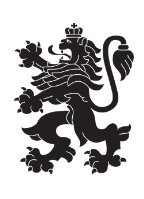 Министерство на земеделието, храните и горитеОбластна дирекция „Земеделие“ – гр.ПазарджикЗ   А   П   О   В   Е   Д№ РД-04-197/ 30.09.2019г.СТОЯН ТРАЯНОВ – директор на областна дирекция „Земеделие” гр. Пазарджик, след като разгледах, обсъдих и оцених доказателствения материал по административната преписка за землището на с. Памидово, община Лесичово, област Пазарджик, за стопанската 2019– 2020 г., а именно: заповед № РД 04-111/05.08.2019 г., по чл. 37в, ал. 1 ЗСПЗЗ, за създаване на комисия, доклада на комисията и приложените към него: служебно разпределение, проекта на картата за разпределение на масивите за ползване в землището, проекта на регистър към картата, които са неразделна част от служебното разпределение, както и всички останали документи по преписката,  за да се произнеса установих от фактическа и правна страна следното:І. ФАКТИЧЕСКА СТРАНА1) Заповедта на директора на областна дирекция „Земеделие” гр. Пазарджик № РД - 04-111/05.08.2019 г., с която е създадена комисията за землището на с. Памидово,  община Лесичово, област Пазарджик, е издадена до 05.08.2019 г., съгласно разпоредбата на чл. 37в, ал. 1 ЗСПЗЗ.2) Изготвен е доклад на комисията.Докладът съдържа всички необходими реквизити и данни, съгласно чл. 37в, ал. 4 ЗСПЗЗ и чл. 72в, ал. 1 – 4 ППЗСПЗЗ.Към доклада на комисията по чл. 37в, ал. 1 ЗСПЗЗ са приложени служебното разпределение, проектът на картата на масивите за ползване в землището и проектът на регистър към нея.3) В предвидения от закона срок от комисията е изготвено служебно разпределение на масивите за ползване в землището, което отговаря на изискванията на чл. 37в, ал. 3 и ал. 4 ЗСПЗЗ и чл. 74, ал. 1 – 4 ППЗСПЗЗ.Неразделна част от служебното разпределение са проектът на картата за разпределение на масивите за ползване в землището и регистърът към нея, който съдържа всички необходими и съществени данни, съгласно чл. 74, ал. 1 – 4 ППЗСПЗЗ.ІІ. ПРАВНА СТРАНАПроцедурата по сключване на споразумение между ползвателите/собствениците на земеделски земи (имоти), съответно за служебно разпределение на имотите в масивите за ползване в съответното землище, има законната цел за насърчаване на уедрено ползване на земеделските земи и създаване на масиви, ясно изразена в чл. чл. 37б и 37в ЗСПЗЗ, съответно чл.чл. 69 – 76 ППЗСПЗЗ.По своята правна същност процедурата за създаване на масиви за ползване в землището за съответната стопанска година е един смесен, динамичен и последователно осъществяващ се фактически състав. Споразумението между участниците е гражданскоправният юридически факт, а докладът на комисията, служебното разпределение на масивите за ползване и заповедта на директора на областната дирекция „Земеделие”, са административноправните юридически факти.Всички елементи на смесения фактически състав са осъществени, като са спазени изискванията на закона, конкретно посочени във фактическата част на заповедта.С оглед изложените фактически и правни доводи, на основание чл. 37в, ал. 4, ал. 5, ал. 6 и ал. 7 от ЗСПЗЗ, във връзка с чл. 75а, ал. 1, т. 1-3, ал. 2 от ППЗСПЗЗ,Р А З П О Р Е Д И Х:Въз основа на ДОКЛАДА на комисията:ОДОБРЯВАМ служебното разпределение на имотите по чл. 37в, ал. 3 ЗСПЗЗ, включително и за имотите по чл. 37в, ал. 3, т. 2 ЗСПЗЗ, с което са разпределени масивите за ползване в землището на село Памидово, община Лесичово, област Пазарджик, за стопанската година 2019 -2020 година, считано от 01.10.2019 г. до 01.10.2020 г.ОДОБРЯВАМ картата на разпределените масиви за ползване в посоченото землище, както и регистърът към нея, които са ОКОНЧАТЕЛНИ за стопанската година, считано от 01.10.2019 г. до 01.10.2020 г.Заповедта, заедно с окончателните карта на масивите за ползване и регистър, да се обяви в сградата на кметство с. Памидово  и в сградата на общинската служба по земеделие гр. Септември, офис с. Калугерово, както и да се публикува на интернет страницата на община Лесичово и областна дирекция „Земеделие” гр. Пазарджик, в срок от 7 дни от нейното издаване.Ползвател на земеделски земи, на който със заповедта са определени за ползване за стопанската 2019 – 2020 г., земите по чл. 37в, ал. 3, т. 2 от ЗСПЗЗ, е ДЛЪЖЕН да внесе по банкова сметка, с IBAN BG34UBBS80023300251210  и BIC UBBSBGSF, на областна дирекция „Земеделие” гр. Пазарджик, паричната сума в размер на определеното средно годишно рентно плащане за землището, в срок ДО ТРИ МЕСЕЦА от публикуването на настоящата заповед. Сумите са депозитни и се изплащат от областна дирекция „Земеделие” гр. Пазарджик на провоимащите лица, в срок от 10 (десет) години.За ползвателите, които не са заплатили в горния срок паричните суми за ползваните земи по чл. 37в, ал. 3, т 2 ЗСПЗЗ, съгласно настоящата заповед, директорът на областна дирекция „Земеделие” издава заповед за заплащане на трикратния размер на средното годишно рентно плащане за землището. В седемдневен срок от получаването на заповедта ползвателите превеждат паричните суми по сметка на областна дирекция „Земеделие” гр. Пазарджик.Заповедта може да се обжалва в 14 дневен срок, считано от обявяването/публикуването й, чрез областна дирекция „Земеделие” гр. Пазарджик, по реда предвиден в АПК – по административен пред министъра на земеделието и храните и/или съдебен ред пред Районен съд гр. Пазарджик.Обжалването на заповедта не спира нейното изпълнение.
Стоян Атанасов Траянов (Директор)
30.09.2019г. 13:26ч.
ОДЗ-Пазарджик


Електронният подпис се намира в отделен файл с название signature.txt.p7s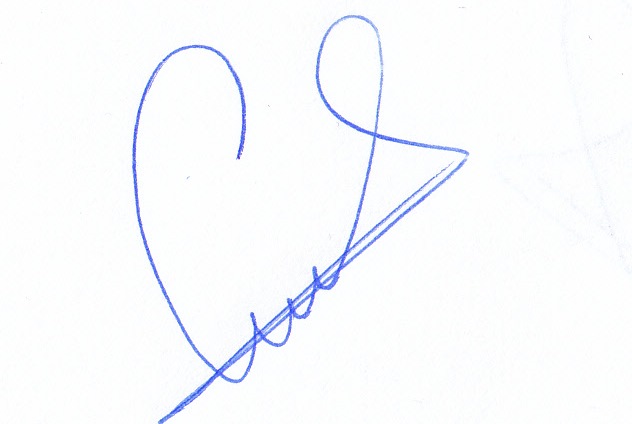 ПРИЛОЖЕНИЕОПИС НА РАЗПРЕДЕЛЕНИТЕ МАСИВИ ЗА ПОЛЗВАНЕ И ВКЛЮЧЕНИТЕ В ТЯХ ИМОТИза стопанската 2019/2020 годиназа землището на с. Памидово, ЕКАТТЕ 55275, община Лесичово, област Пазарджик.    проект на разпределение, одобрен със заповед № РД-04-197/30.09.2019г. г. на директора на Областна дирекция "Земеделие" - гр. ПазарджикПолзвателПолзвателМасив №Имот с регистрирано правно основаниеИмот с регистрирано правно основаниеИмот по чл. 37в, ал. 3, т. 2 от ЗСПЗЗИмот по чл. 37в, ал. 3, т. 2 от ЗСПЗЗИмот по чл. 37в, ал. 3, т. 2 от ЗСПЗЗСобственикПолзвателПолзвателМасив №№Площ дка№Площ дкаДължимо рентно плащане в лв.СобственикВАСИЛ ЛАЗАРОВ ДАЯНОВВАСИЛ ЛАЗАРОВ ДАЯНОВ955.1015.987НИКОЛА ПЕТРОВ БОЖКОВВАСИЛ ЛАЗАРОВ ДАЯНОВВАСИЛ ЛАЗАРОВ ДАЯНОВ955.1172.57025.70ИВАН ТОДОРОВ БОЖКОВВАСИЛ ЛАЗАРОВ ДАЯНОВВАСИЛ ЛАЗАРОВ ДАЯНОВ955.1002.416МИЛАН АНДОНОВ ГЕОРГИЕВВАСИЛ ЛАЗАРОВ ДАЯНОВВАСИЛ ЛАЗАРОВ ДАЯНОВ955.922.31923.19ГЕОРГИ МИХАЙЛОВ ДЕЧЕВВАСИЛ ЛАЗАРОВ ДАЯНОВВАСИЛ ЛАЗАРОВ ДАЯНОВ955.982.25622.56ИВАН ДАМЯНОВ РАДЕВВАСИЛ ЛАЗАРОВ ДАЯНОВВАСИЛ ЛАЗАРОВ ДАЯНОВ955.1112.154ГЕОРГИ АЛЕКСАНДРОВ ЧАВДАРОВВАСИЛ ЛАЗАРОВ ДАЯНОВВАСИЛ ЛАЗАРОВ ДАЯНОВ955.1312.00720.07ИЛИЯ ИВАНОВ НЕНЧЕВВАСИЛ ЛАЗАРОВ ДАЯНОВВАСИЛ ЛАЗАРОВ ДАЯНОВ955.1261.72417.24ПЕЙО БОРИСЛАВОВ ГЕОРГИЕВВАСИЛ ЛАЗАРОВ ДАЯНОВВАСИЛ ЛАЗАРОВ ДАЯНОВ955.1051.634ЗАПРЯН ВЕЛЕВ ПАВЛОВВАСИЛ ЛАЗАРОВ ДАЯНОВВАСИЛ ЛАЗАРОВ ДАЯНОВ955.1241.62816.28ГЕОРГИ ПЕТРОВ ЙОНЧЕВВАСИЛ ЛАЗАРОВ ДАЯНОВВАСИЛ ЛАЗАРОВ ДАЯНОВ955.1661.52215.22ГЕОРГИ НИКОЛОВ МИЧЕВВАСИЛ ЛАЗАРОВ ДАЯНОВВАСИЛ ЛАЗАРОВ ДАЯНОВ955.1621.52115.21ИЛИЯ СТОЯНОВ МИЧЕВВАСИЛ ЛАЗАРОВ ДАЯНОВВАСИЛ ЛАЗАРОВ ДАЯНОВ955.1501.48114.81СТОЯН АНГЕЛОВ АТАНАСОВВАСИЛ ЛАЗАРОВ ДАЯНОВВАСИЛ ЛАЗАРОВ ДАЯНОВ955.1541.29512.95ЛАЗАРИНА ВАСИЛЕВА ИВАНОВАВАСИЛ ЛАЗАРОВ ДАЯНОВВАСИЛ ЛАЗАРОВ ДАЯНОВ955.1031.23612.36ЛАЗАР ВАСИЛЕВ ВЪЛКАНОВВАСИЛ ЛАЗАРОВ ДАЯНОВВАСИЛ ЛАЗАРОВ ДАЯНОВ955.1681.20512.05ТОДОР АНГЕЛОВ ИВАНОВВАСИЛ ЛАЗАРОВ ДАЯНОВВАСИЛ ЛАЗАРОВ ДАЯНОВ955.1041.195ЛЮБЕН ИВАНОВ ЙОРДАНОВВАСИЛ ЛАЗАРОВ ДАЯНОВВАСИЛ ЛАЗАРОВ ДАЯНОВ955.1571.19511.95БЛАГО КОЦЕВ ХРИСТОСКОВВАСИЛ ЛАЗАРОВ ДАЯНОВВАСИЛ ЛАЗАРОВ ДАЯНОВ955.1141.171НИКОЛАЙ ИВАНОВ КИРОВВАСИЛ ЛАЗАРОВ ДАЯНОВВАСИЛ ЛАЗАРОВ ДАЯНОВ955.1551.14011.40НИКОЛА МИНЧЕВ НИКОЛОВВАСИЛ ЛАЗАРОВ ДАЯНОВВАСИЛ ЛАЗАРОВ ДАЯНОВ955.1561.13611.36"БГ АГРОПРОЕКТ" ЕООДВАСИЛ ЛАЗАРОВ ДАЯНОВВАСИЛ ЛАЗАРОВ ДАЯНОВ955.1251.09510.95КРЪСТЬО ТОДОРОВ ЙОНЧЕВВАСИЛ ЛАЗАРОВ ДАЯНОВВАСИЛ ЛАЗАРОВ ДАЯНОВ955.1121.089ПЕТКАНА ДИМИТРОВА КЬОСЕВАВАСИЛ ЛАЗАРОВ ДАЯНОВВАСИЛ ЛАЗАРОВ ДАЯНОВ955.1161.04110.41КРЪСТЬО ТОДОРОВ ЙОНЧЕВВАСИЛ ЛАЗАРОВ ДАЯНОВВАСИЛ ЛАЗАРОВ ДАЯНОВ955.1580.9769.76РАДЕ АТАНАСОВ ИГНАТОВВАСИЛ ЛАЗАРОВ ДАЯНОВВАСИЛ ЛАЗАРОВ ДАЯНОВ955.1650.9009.00ЯНА СИМОНОВА РАКОВАВАСИЛ ЛАЗАРОВ ДАЯНОВВАСИЛ ЛАЗАРОВ ДАЯНОВ955.1150.8888.88ПЕТЪР ВЕЛИЧКОВ ЙОНЧЕВВАСИЛ ЛАЗАРОВ ДАЯНОВВАСИЛ ЛАЗАРОВ ДАЯНОВ955.1510.8808.80ГЕОРГИ АНГЕЛОВ АТАНАСОВВАСИЛ ЛАЗАРОВ ДАЯНОВВАСИЛ ЛАЗАРОВ ДАЯНОВ955.1130.875ПЕТКАНА ДИМИТРОВА КЬОСЕВАВАСИЛ ЛАЗАРОВ ДАЯНОВВАСИЛ ЛАЗАРОВ ДАЯНОВ955.1220.8708.70КОСТАДИН ТРЕНДАФИЛОВ АТАНАСОВВАСИЛ ЛАЗАРОВ ДАЯНОВВАСИЛ ЛАЗАРОВ ДАЯНОВ955.1230.8548.54ЗАПРЯН ТРЕНД АМДЯМОВВАСИЛ ЛАЗАРОВ ДАЯНОВВАСИЛ ЛАЗАРОВ ДАЯНОВ955.1360.7337.33ИВАН ГРОЗДАНОВ СТОЯНОВВАСИЛ ЛАЗАРОВ ДАЯНОВВАСИЛ ЛАЗАРОВ ДАЯНОВ955.1270.700ЗАПРЯН ВЕЛЕВ ПАВЛОВВАСИЛ ЛАЗАРОВ ДАЯНОВВАСИЛ ЛАЗАРОВ ДАЯНОВ955.910.6306.30ДИМИТЪР АТАНАСОВ ИГНАТОВВАСИЛ ЛАЗАРОВ ДАЯНОВВАСИЛ ЛАЗАРОВ ДАЯНОВ955.860.5025.02ВАСИЛКА ВАСИЛЕВА СЛАВОВСКАВАСИЛ ЛАЗАРОВ ДАЯНОВВАСИЛ ЛАЗАРОВ ДАЯНОВ955.1430.4804.80ИВАН НИКОЛОВ МИНЧЕВВАСИЛ ЛАЗАРОВ ДАЯНОВВАСИЛ ЛАЗАРОВ ДАЯНОВ955.1490.469ДИМИТЪР БЛАГОВ НАЙДЕНОВВАСИЛ ЛАЗАРОВ ДАЯНОВВАСИЛ ЛАЗАРОВ ДАЯНОВ1055.1747.767ПЕТЪР СТЕФАНОВ ПЕТРОВВАСИЛ ЛАЗАРОВ ДАЯНОВВАСИЛ ЛАЗАРОВ ДАЯНОВ1055.1737.746ЯГОДА СТЕФАНОВА АТАНАСОВАВАСИЛ ЛАЗАРОВ ДАЯНОВВАСИЛ ЛАЗАРОВ ДАЯНОВ1055.1334.200АТАНАС ПЕТРОВ БОЖКОВВАСИЛ ЛАЗАРОВ ДАЯНОВВАСИЛ ЛАЗАРОВ ДАЯНОВ1055.324.18741.87СТЕФАН АНГЕЛОВ ХРИСЧЕВВАСИЛ ЛАЗАРОВ ДАЯНОВВАСИЛ ЛАЗАРОВ ДАЯНОВ1055.1213.936НАЙДЕН БЛАГОВ НАЙДЕНОВВАСИЛ ЛАЗАРОВ ДАЯНОВВАСИЛ ЛАЗАРОВ ДАЯНОВ1055.1203.908ДИМИТЪР БЛАГОВ НАЙДЕНОВВАСИЛ ЛАЗАРОВ ДАЯНОВВАСИЛ ЛАЗАРОВ ДАЯНОВ1055.313.719"ИВ МАР" ООДВАСИЛ ЛАЗАРОВ ДАЯНОВВАСИЛ ЛАЗАРОВ ДАЯНОВ1055.673.461НИКОЛА ГЕОРГИЕВ ГАНЧЕВВАСИЛ ЛАЗАРОВ ДАЯНОВВАСИЛ ЛАЗАРОВ ДАЯНОВ1055.163.456ХРИСЧО КОСТАДИНОВ ХРИСЧЕВВАСИЛ ЛАЗАРОВ ДАЯНОВВАСИЛ ЛАЗАРОВ ДАЯНОВ1055.973.38433.84СТОЯНКА БЛАГОВА НАЙДЕНОВАВАСИЛ ЛАЗАРОВ ДАЯНОВВАСИЛ ЛАЗАРОВ ДАЯНОВ1055.233.02930.29ДИМИТЪР ПЕТРОВ БОЖКОВВАСИЛ ЛАЗАРОВ ДАЯНОВВАСИЛ ЛАЗАРОВ ДАЯНОВ1055.812.712НИКОЛА ПЕТРОВ БОЖКОВВАСИЛ ЛАЗАРОВ ДАЯНОВВАСИЛ ЛАЗАРОВ ДАЯНОВ1055.1452.50125.01ПЕТЪР АНДОНОВ ГЕОРГИЕВВАСИЛ ЛАЗАРОВ ДАЯНОВВАСИЛ ЛАЗАРОВ ДАЯНОВ1055.182.43924.39СТЕФАН АНГЕЛОВ ХРИСЧЕВВАСИЛ ЛАЗАРОВ ДАЯНОВВАСИЛ ЛАЗАРОВ ДАЯНОВ1055.562.41624.16АТАНАС ХРИСТОСКОВ ГАНЧЕВВАСИЛ ЛАЗАРОВ ДАЯНОВВАСИЛ ЛАЗАРОВ ДАЯНОВ1055.352.37823.78ГЕОРГИ ХРИСЧЕВ КРЪСТЕВВАСИЛ ЛАЗАРОВ ДАЯНОВВАСИЛ ЛАЗАРОВ ДАЯНОВ1055.452.342ЗАПРЯН ВЕЛЕВ ПАВЛОВВАСИЛ ЛАЗАРОВ ДАЯНОВВАСИЛ ЛАЗАРОВ ДАЯНОВ1055.1382.33023.30КРЪСТАНА НИКОЛОВА КОМИТСКАВАСИЛ ЛАЗАРОВ ДАЯНОВВАСИЛ ЛАЗАРОВ ДАЯНОВ1055.1722.32623.26СТОЯН ДАМЯНОВ РАДЕВВАСИЛ ЛАЗАРОВ ДАЯНОВВАСИЛ ЛАЗАРОВ ДАЯНОВ1055.1402.21122.11ХРИСЧО КОСТАДИНОВ ХРИСЧЕВВАСИЛ ЛАЗАРОВ ДАЯНОВВАСИЛ ЛАЗАРОВ ДАЯНОВ1055.792.04620.46НИКОЛАЙ МИХАЙЛОВ ВЪЖАРОВВАСИЛ ЛАЗАРОВ ДАЯНОВВАСИЛ ЛАЗАРОВ ДАЯНОВ1055.122.02120.21КЪНЧО ИВАНОВ ВАСИЛЕВВАСИЛ ЛАЗАРОВ ДАЯНОВВАСИЛ ЛАЗАРОВ ДАЯНОВ1055.1342.000СТОЯН КОСТАДИНОВ КОМИТСКИВАСИЛ ЛАЗАРОВ ДАЯНОВВАСИЛ ЛАЗАРОВ ДАЯНОВ1055.761.920ЗАПРЯН ВЕЛЕВ ПАВЛОВВАСИЛ ЛАЗАРОВ ДАЯНОВВАСИЛ ЛАЗАРОВ ДАЯНОВ1055.331.88018.80БЛАГО ХРИСТОСКОВ ХРИСЧЕВВАСИЛ ЛАЗАРОВ ДАЯНОВВАСИЛ ЛАЗАРОВ ДАЯНОВ1055.341.843ЗЛАТКА ВАСИЛЕВА АНЧЕВАВАСИЛ ЛАЗАРОВ ДАЯНОВВАСИЛ ЛАЗАРОВ ДАЯНОВ1055.1711.800ИВАН МИНЧЕВ МИХАЙЛОВВАСИЛ ЛАЗАРОВ ДАЯНОВВАСИЛ ЛАЗАРОВ ДАЯНОВ1055.781.72855.780.0340.34НИКОЛА ГЕОРГИЕВ ГАНЧЕВВАСИЛ ЛАЗАРОВ ДАЯНОВВАСИЛ ЛАЗАРОВ ДАЯНОВ1055.951.66516.65"БИО ПАМИДОВО ФУУДС" ЕООДВАСИЛ ЛАЗАРОВ ДАЯНОВВАСИЛ ЛАЗАРОВ ДАЯНОВ1055.151.55515.55МАРИЯ НИКОЛОВА КЕЛЧЕВАВАСИЛ ЛАЗАРОВ ДАЯНОВВАСИЛ ЛАЗАРОВ ДАЯНОВ1055.1431.52015.20ИВАН НИКОЛОВ МИНЧЕВВАСИЛ ЛАЗАРОВ ДАЯНОВВАСИЛ ЛАЗАРОВ ДАЯНОВ1055.1181.47614.76БЛАГО ХРИСТОСКОВ ХРИСЧЕВВАСИЛ ЛАЗАРОВ ДАЯНОВВАСИЛ ЛАЗАРОВ ДАЯНОВ1055.821.47414.74БЛАГО ГЕОРГИЕВ АМДЯМОВВАСИЛ ЛАЗАРОВ ДАЯНОВВАСИЛ ЛАЗАРОВ ДАЯНОВ1055.841.464СТОЙКО ГЕОРГИЕВ НАТОВВАСИЛ ЛАЗАРОВ ДАЯНОВВАСИЛ ЛАЗАРОВ ДАЯНОВ1055.471.43314.33ЯНА СИМОНОВА РАКОВАВАСИЛ ЛАЗАРОВ ДАЯНОВВАСИЛ ЛАЗАРОВ ДАЯНОВ1055.431.38713.87"ВЕНЖОР АГРО" ООДВАСИЛ ЛАЗАРОВ ДАЯНОВВАСИЛ ЛАЗАРОВ ДАЯНОВ1055.911.36813.68ДИМИТЪР АТАНАСОВ ИГНАТОВВАСИЛ ЛАЗАРОВ ДАЯНОВВАСИЛ ЛАЗАРОВ ДАЯНОВ1055.1061.303НИКОЛА ПЕТРОВ БОЖКОВВАСИЛ ЛАЗАРОВ ДАЯНОВВАСИЛ ЛАЗАРОВ ДАЯНОВ1055.71.28912.89ПЕТЪР АТАНАСОВ НАЙДЕНОВ и др.ВАСИЛ ЛАЗАРОВ ДАЯНОВВАСИЛ ЛАЗАРОВ ДАЯНОВ1055.251.271ТРИФОН ХРИСТОВ ЛАЗАРОВВАСИЛ ЛАЗАРОВ ДАЯНОВВАСИЛ ЛАЗАРОВ ДАЯНОВ1055.421.24712.47ИЛИЯ СТОЯНОВ МИЧЕВВАСИЛ ЛАЗАРОВ ДАЯНОВВАСИЛ ЛАЗАРОВ ДАЯНОВ1055.851.234"ИВ МАР" ООДВАСИЛ ЛАЗАРОВ ДАЯНОВВАСИЛ ЛАЗАРОВ ДАЯНОВ1055.741.231ДИМИТЪР АТАНАСОВ ИГНАТОВВАСИЛ ЛАЗАРОВ ДАЯНОВВАСИЛ ЛАЗАРОВ ДАЯНОВ1055.221.22312.23АНГЕЛ АНДОНОВ ГЕОРГИЕВВАСИЛ ЛАЗАРОВ ДАЯНОВВАСИЛ ЛАЗАРОВ ДАЯНОВ1055.101.209"ИВ МАР" ООДВАСИЛ ЛАЗАРОВ ДАЯНОВВАСИЛ ЛАЗАРОВ ДАЯНОВ1055.81.18011.80"БГ АГРОПРОЕКТ" ЕООДВАСИЛ ЛАЗАРОВ ДАЯНОВВАСИЛ ЛАЗАРОВ ДАЯНОВ1055.751.172РАДЕ АТАНАСОВ ИГНАТОВВАСИЛ ЛАЗАРОВ ДАЯНОВВАСИЛ ЛАЗАРОВ ДАЯНОВ1055.631.14611.46ЛЮБОМИР АТАНАСОВ КРЪСТЕВ и др.ВАСИЛ ЛАЗАРОВ ДАЯНОВВАСИЛ ЛАЗАРОВ ДАЯНОВ1055.241.13111.31ПАНКО ИВАНОВ АНГЕЛОВВАСИЛ ЛАЗАРОВ ДАЯНОВВАСИЛ ЛАЗАРОВ ДАЯНОВ1055.1071.09510.95ДИМИТЪР ГЕОРГИЕВ ТРИФОНОВВАСИЛ ЛАЗАРОВ ДАЯНОВВАСИЛ ЛАЗАРОВ ДАЯНОВ1055.191.09210.92НИКОЛА МИТРЕВ ПУНКОВВАСИЛ ЛАЗАРОВ ДАЯНОВВАСИЛ ЛАЗАРОВ ДАЯНОВ1055.1481.087НАЙДЕН БЛАГОВ НАЙДЕНОВВАСИЛ ЛАЗАРОВ ДАЯНОВВАСИЛ ЛАЗАРОВ ДАЯНОВ1055.171.08010.80АНГЕЛ СПАСОВ НЕДЕЛЧЕВВАСИЛ ЛАЗАРОВ ДАЯНОВВАСИЛ ЛАЗАРОВ ДАЯНОВ1055.961.06810.68"БИО ПАМИДОВО ФУУДС" ЕООДВАСИЛ ЛАЗАРОВ ДАЯНОВВАСИЛ ЛАЗАРОВ ДАЯНОВ1055.301.05210.52ИВАН ДАМЯНОВ РАДЕВВАСИЛ ЛАЗАРОВ ДАЯНОВВАСИЛ ЛАЗАРОВ ДАЯНОВ1055.441.027СПАС АНГЕЛОВ ИЛИЕВВАСИЛ ЛАЗАРОВ ДАЯНОВВАСИЛ ЛАЗАРОВ ДАЯНОВ1055.621.01910.19ИЛИЯ ИВАНОВ НЕНЧЕВВАСИЛ ЛАЗАРОВ ДАЯНОВВАСИЛ ЛАЗАРОВ ДАЯНОВ1055.941.018ТРЕНДАФИЛ ГРОЗДАНОВ СТОЯНОВВАСИЛ ЛАЗАРОВ ДАЯНОВВАСИЛ ЛАЗАРОВ ДАЯНОВ1055.641.00810.08АНГЕЛ ВЕЛЕВ МАНОЛОВВАСИЛ ЛАЗАРОВ ДАЯНОВВАСИЛ ЛАЗАРОВ ДАЯНОВ1055.280.973"ИВ МАР" ООДВАСИЛ ЛАЗАРОВ ДАЯНОВВАСИЛ ЛАЗАРОВ ДАЯНОВ1055.200.9679.67ГЕОРГИ АЛЕКСАНДРОВ ЧАВДАРОВВАСИЛ ЛАЗАРОВ ДАЯНОВВАСИЛ ЛАЗАРОВ ДАЯНОВ1055.390.9509.50НИКОЛА ГЕОРГИЕВ ГАНЧЕВВАСИЛ ЛАЗАРОВ ДАЯНОВВАСИЛ ЛАЗАРОВ ДАЯНОВ1055.1700.9489.48АСЕН ГЕОРГИЕВ КОЧЕВВАСИЛ ЛАЗАРОВ ДАЯНОВВАСИЛ ЛАЗАРОВ ДАЯНОВ1055.700.9309.30АНГЕЛ ИЛИЕВ ГАНЧЕВВАСИЛ ЛАЗАРОВ ДАЯНОВВАСИЛ ЛАЗАРОВ ДАЯНОВ1055.890.9219.21БЛАГО ИЛИЕВ ГАНЧЕВВАСИЛ ЛАЗАРОВ ДАЯНОВВАСИЛ ЛАЗАРОВ ДАЯНОВ1055.480.9139.13КОЧО АНГЕЛОВ ИЛИЕВВАСИЛ ЛАЗАРОВ ДАЯНОВВАСИЛ ЛАЗАРОВ ДАЯНОВ1055.880.9109.10ПЕТЪР АНГЕЛОВ СТОЯНОВВАСИЛ ЛАЗАРОВ ДАЯНОВВАСИЛ ЛАЗАРОВ ДАЯНОВ1055.400.902СТОЯНКА ВАСИЛЕВА НЕДКОВАВАСИЛ ЛАЗАРОВ ДАЯНОВВАСИЛ ЛАЗАРОВ ДАЯНОВ1055.590.893НИКОЛА ПЕТРОВ БОЖКОВВАСИЛ ЛАЗАРОВ ДАЯНОВВАСИЛ ЛАЗАРОВ ДАЯНОВ1055.720.8538.53ЗАПРЯН НИКОЛОВ МИНЧЕВВАСИЛ ЛАЗАРОВ ДАЯНОВВАСИЛ ЛАЗАРОВ ДАЯНОВ1055.930.8318.31СТОЯНКА ВАСИЛЕВА НЕДКОВАВАСИЛ ЛАЗАРОВ ДАЯНОВВАСИЛ ЛАЗАРОВ ДАЯНОВ1055.90.8128.12ГЕОРГИ ХРИСЧЕВ КРЪСТЕВВАСИЛ ЛАЗАРОВ ДАЯНОВВАСИЛ ЛАЗАРОВ ДАЯНОВ1055.50.811ИВАН СИМОНОВ ХРИСЧЕВВАСИЛ ЛАЗАРОВ ДАЯНОВВАСИЛ ЛАЗАРОВ ДАЯНОВ1055.690.780ГАЛИТОН ГАНЧЕВ ИЛИЕВВАСИЛ ЛАЗАРОВ ДАЯНОВВАСИЛ ЛАЗАРОВ ДАЯНОВ1055.710.778ВАСИЛ ИЛИЕВ ГАНЧЕВВАСИЛ ЛАЗАРОВ ДАЯНОВВАСИЛ ЛАЗАРОВ ДАЯНОВ1055.860.7737.73ВАСИЛКА ВАСИЛЕВА СЛАВОВСКАВАСИЛ ЛАЗАРОВ ДАЯНОВВАСИЛ ЛАЗАРОВ ДАЯНОВ1055.260.7427.42КРЪСТЬО ТОДОРОВ ЙОНЧЕВВАСИЛ ЛАЗАРОВ ДАЯНОВВАСИЛ ЛАЗАРОВ ДАЯНОВ1055.1680.7287.28ТОДОР АНГЕЛОВ ИВАНОВВАСИЛ ЛАЗАРОВ ДАЯНОВВАСИЛ ЛАЗАРОВ ДАЯНОВ1055.270.7207.20ЕЛЕНА ГРОЗДАНОВА СМИЛЕНОВАВАСИЛ ЛАЗАРОВ ДАЯНОВВАСИЛ ЛАЗАРОВ ДАЯНОВ1055.730.700СТОЙКО ПЕТРОВ ГОДЖИЛОВВАСИЛ ЛАЗАРОВ ДАЯНОВВАСИЛ ЛАЗАРОВ ДАЯНОВ1055.490.6976.97ХРИСТО КОЦЕВ ХРИСТОСКОВВАСИЛ ЛАЗАРОВ ДАЯНОВВАСИЛ ЛАЗАРОВ ДАЯНОВ1055.900.6836.83БЛАГО ИЛИЕВ ГАНЧЕВВАСИЛ ЛАЗАРОВ ДАЯНОВВАСИЛ ЛАЗАРОВ ДАЯНОВ1055.580.6786.78АНГЕЛ СПАСОВ НЕДЕЛЧЕВВАСИЛ ЛАЗАРОВ ДАЯНОВВАСИЛ ЛАЗАРОВ ДАЯНОВ1055.1690.6736.73МАНОЛ ВЕЛЕВ МАНОЛОВВАСИЛ ЛАЗАРОВ ДАЯНОВВАСИЛ ЛАЗАРОВ ДАЯНОВ1055.10.6636.63КЪНЧО ИВАНОВ ВАСИЛЕВВАСИЛ ЛАЗАРОВ ДАЯНОВВАСИЛ ЛАЗАРОВ ДАЯНОВ1055.1490.651ДИМИТЪР БЛАГОВ НАЙДЕНОВВАСИЛ ЛАЗАРОВ ДАЯНОВВАСИЛ ЛАЗАРОВ ДАЯНОВ1055.130.636МИНЧО МИХАЙЛОВ ГЕНОВВАСИЛ ЛАЗАРОВ ДАЯНОВВАСИЛ ЛАЗАРОВ ДАЯНОВ1055.1460.6006.00СТЕФАН АНГЕЛОВ ХРИСЧЕВВАСИЛ ЛАЗАРОВ ДАЯНОВВАСИЛ ЛАЗАРОВ ДАЯНОВ1055.60.5995.99ВАСИЛКА ЗАПРЯНОВА ГЕОРГИЕВАВАСИЛ ЛАЗАРОВ ДАЯНОВВАСИЛ ЛАЗАРОВ ДАЯНОВ1055.370.5655.65НИКОЛА ГЕОРГИЕВ ГАНЧЕВВАСИЛ ЛАЗАРОВ ДАЯНОВВАСИЛ ЛАЗАРОВ ДАЯНОВ1055.380.5525.52ПЕТЪР АНДОНОВ ГЕОРГИЕВВАСИЛ ЛАЗАРОВ ДАЯНОВВАСИЛ ЛАЗАРОВ ДАЯНОВ1055.290.529ГАЛИТОН ГАНЧЕВ ИЛИЕВВАСИЛ ЛАЗАРОВ ДАЯНОВВАСИЛ ЛАЗАРОВ ДАЯНОВ1055.870.5265.26ПЕТЪР АНГЕЛОВ СТОЯНОВВАСИЛ ЛАЗАРОВ ДАЯНОВВАСИЛ ЛАЗАРОВ ДАЯНОВ1055.600.453АНГЕЛ ХРИСТОСКОВ ЧАВДАРОВВАСИЛ ЛАЗАРОВ ДАЯНОВВАСИЛ ЛАЗАРОВ ДАЯНОВ1055.40.4484.48АТАНАС ДИМИТРОВ СМИЛЕНОВВАСИЛ ЛАЗАРОВ ДАЯНОВВАСИЛ ЛАЗАРОВ ДАЯНОВ1055.610.445АНГЕЛ ХРИСТОСКОВ ЧАВДАРОВВАСИЛ ЛАЗАРОВ ДАЯНОВВАСИЛ ЛАЗАРОВ ДАЯНОВ1055.20.3783.78"ОМЕГА АГРО ИНВЕСТ" ЕООДВАСИЛ ЛАЗАРОВ ДАЯНОВВАСИЛ ЛАЗАРОВ ДАЯНОВ1055.660.365ЗАПРЯН ВЕЛЕВ ПАВЛОВВАСИЛ ЛАЗАРОВ ДАЯНОВВАСИЛ ЛАЗАРОВ ДАЯНОВ1055.570.3463.46МЛАДЕН СПАСОВ НЕДКОВВАСИЛ ЛАЗАРОВ ДАЯНОВВАСИЛ ЛАЗАРОВ ДАЯНОВ1055.1080.2702.70ИВАН ЗАХАРИНОВ ПЕТРОВВАСИЛ ЛАЗАРОВ ДАЯНОВВАСИЛ ЛАЗАРОВ ДАЯНОВ1384.231.206ЛЮБЕН ИВАНОВ ЙОРДАНОВВАСИЛ ЛАЗАРОВ ДАЯНОВВАСИЛ ЛАЗАРОВ ДАЯНОВ1775.2118.692186.92УЧИЛИЩНИ ИМОТИ .ВАСИЛ ЛАЗАРОВ ДАЯНОВВАСИЛ ЛАЗАРОВ ДАЯНОВ1775.10915.199НЕДКО ИВАНОВ ВАСИЛЕВВАСИЛ ЛАЗАРОВ ДАЯНОВВАСИЛ ЛАЗАРОВ ДАЯНОВ1775.1229.19991.99НИКОЛА ПЕТРОВ БОЖКОВВАСИЛ ЛАЗАРОВ ДАЯНОВВАСИЛ ЛАЗАРОВ ДАЯНОВ1775.1198.100АТАНАС ПЕТРОВ БОЖКОВВАСИЛ ЛАЗАРОВ ДАЯНОВВАСИЛ ЛАЗАРОВ ДАЯНОВ1775.936.778ИВАН НИКОЛОВ СТОИМЕНОВВАСИЛ ЛАЗАРОВ ДАЯНОВВАСИЛ ЛАЗАРОВ ДАЯНОВ1775.1206.727СТОЯН ГЕОРГИЕВ СТОЯНОВВАСИЛ ЛАЗАРОВ ДАЯНОВВАСИЛ ЛАЗАРОВ ДАЯНОВ1775.316.14361.43АНГЕЛИНА ИВАНОВА ВЕЛЕВАВАСИЛ ЛАЗАРОВ ДАЯНОВВАСИЛ ЛАЗАРОВ ДАЯНОВ1775.1166.000ЛУКА ХРИСТОСКОВ МЕХАНДЖИЙСКИВАСИЛ ЛАЗАРОВ ДАЯНОВВАСИЛ ЛАЗАРОВ ДАЯНОВ1775.1133.84438.44ВАЛЕНТИН АТАНАСОВ КРЪСТЕВ и др.ВАСИЛ ЛАЗАРОВ ДАЯНОВВАСИЛ ЛАЗАРОВ ДАЯНОВ1775.963.83738.37ХРИСЧО КОСТАДИНОВ ХРИСЧЕВВАСИЛ ЛАЗАРОВ ДАЯНОВВАСИЛ ЛАЗАРОВ ДАЯНОВ1775.913.74537.45ПЕЙО БОРИСЛАВОВ ГЕОРГИЕВВАСИЛ ЛАЗАРОВ ДАЯНОВВАСИЛ ЛАЗАРОВ ДАЯНОВ1775.283.43434.34ЛЮБОМИРА БОРИСЛАВОВА ЧЕСТИМЕНСКАВАСИЛ ЛАЗАРОВ ДАЯНОВВАСИЛ ЛАЗАРОВ ДАЯНОВ1775.1173.200ИЛИЯ ХРИСТОСКОВ МЕХАНДЖИЙСКИВАСИЛ ЛАЗАРОВ ДАЯНОВВАСИЛ ЛАЗАРОВ ДАЯНОВ1775.1053.07030.70МАРИЯ АНГЕЛОВА КОМСИЙСКАВАСИЛ ЛАЗАРОВ ДАЯНОВВАСИЛ ЛАЗАРОВ ДАЯНОВ1775.903.012МИЛАН АНДОНОВ ГЕОРГИЕВВАСИЛ ЛАЗАРОВ ДАЯНОВВАСИЛ ЛАЗАРОВ ДАЯНОВ1775.852.94229.42СТОЯН ГЕОРГИЕВ СТОЯНОВВАСИЛ ЛАЗАРОВ ДАЯНОВВАСИЛ ЛАЗАРОВ ДАЯНОВ1775.1212.88328.83ВАСИЛЯ БЛАГОВА МАНОЛОВА ПЕТКОВАВАСИЛ ЛАЗАРОВ ДАЯНОВВАСИЛ ЛАЗАРОВ ДАЯНОВ1775.352.80228.02ДИМИТЪР ГЕОРГИЕВ ТРИФОНОВВАСИЛ ЛАЗАРОВ ДАЯНОВВАСИЛ ЛАЗАРОВ ДАЯНОВ1775.942.76227.62ГЕОРГИ ХРИСЧЕВ КРЪСТЕВВАСИЛ ЛАЗАРОВ ДАЯНОВ1775.502.540ИЛИЯ ГЕОРГИЕВ ЦОНЕВВАСИЛ ЛАЗАРОВ ДАЯНОВ1775.402.51325.13ГЕНА ЦВЕТАНОВА БЛАГОВАВАСИЛ ЛАЗАРОВ ДАЯНОВ1775.512.50925.09СИМОН СТОЯНОВ ПЕНЕВВАСИЛ ЛАЗАРОВ ДАЯНОВ1775.492.43524.35ВАСИЛ ИЛИЕВ ГАНЧЕВВАСИЛ ЛАЗАРОВ ДАЯНОВ1775.972.39023.90ВАСИЛКА ВАСИЛЕВА СЛАВОВСКАВАСИЛ ЛАЗАРОВ ДАЯНОВ1775.592.324СПАС ЛАЗАРОВ МИЧОВВАСИЛ ЛАЗАРОВ ДАЯНОВ1775.252.282НАЙДЕН БЛАГОВ НАЙДЕНОВВАСИЛ ЛАЗАРОВ ДАЯНОВ1775.1002.282ДИМИТЪР БЛАГОВ НАЙДЕНОВВАСИЛ ЛАЗАРОВ ДАЯНОВ1775.372.24222.42НИКОЛА ИЛИЕВ ЙОНЧЕВВАСИЛ ЛАЗАРОВ ДАЯНОВ1775.1081.996ГЕОРГИ МИХАЙЛОВ ДЕЧЕВВАСИЛ ЛАЗАРОВ ДАЯНОВ1775.1071.979"ВЕНЖОР АГРО" ООДВАСИЛ ЛАЗАРОВ ДАЯНОВ1775.241.86118.61ГЕОРГИ ЗАХАРИНОВ ПЕТРОВВАСИЛ ЛАЗАРОВ ДАЯНОВ1775.811.80218.02"ВЕНЖОР АГРО" ООДВАСИЛ ЛАЗАРОВ ДАЯНОВ1775.261.794ИЛИЯ СТОЯНОВ МИЧЕВВАСИЛ ЛАЗАРОВ ДАЯНОВ1775.791.784СПАС ЛАЗАРОВ МИЧОВВАСИЛ ЛАЗАРОВ ДАЯНОВ1775.561.78017.80"ВЕНЖОР АГРО" ООДВАСИЛ ЛАЗАРОВ ДАЯНОВ1775.411.742ЛЮБЕНА ИВАНОВА ЧАВДАРОВАВАСИЛ ЛАЗАРОВ ДАЯНОВ1775.271.616ГЕОРГИ НИКОЛОВ МИЧЕВВАСИЛ ЛАЗАРОВ ДАЯНОВ1775.821.592ЛАЗАРИНА ВАСИЛЕВА ИВАНОВАВАСИЛ ЛАЗАРОВ ДАЯНОВ1775.441.416ИЛИЯ ИВАНОВ БЛАГОВВАСИЛ ЛАЗАРОВ ДАЯНОВ1775.781.41414.14СТОЯН СПАСОВ СТОИМЕНОВВАСИЛ ЛАЗАРОВ ДАЯНОВ1775.231.40614.06ДИМИТЪР ИЛИЕВ ЙОНЧЕВВАСИЛ ЛАЗАРОВ ДАЯНОВ1775.751.387ИЛИЯ МАРИНКОВ СТОЯНОВВАСИЛ ЛАЗАРОВ ДАЯНОВ1775.1021.37013.70"ВЕНЖОР АГРО" ООДВАСИЛ ЛАЗАРОВ ДАЯНОВ1775.421.33013.30ЗЛАТКА ВАСИЛЕВА АНЧЕВАВАСИЛ ЛАЗАРОВ ДАЯНОВ1775.871.31213.12КРЪСТЬО ЛАЗАРОВ КРЪСТЕВВАСИЛ ЛАЗАРОВ ДАЯНОВ1775.541.31113.11БЛАГО ХРИСТОСКОВ ХРИСЧЕВВАСИЛ ЛАЗАРОВ ДАЯНОВ1775.891.225МЕТОДИ ЛАЗАРОВ КРЪСТЕВВАСИЛ ЛАЗАРОВ ДАЯНОВ1775.881.216ТРИФОН ХРИСТОВ ЛАЗАРОВВАСИЛ ЛАЗАРОВ ДАЯНОВ1775.341.20112.01ДИМИТЪР ГЕОРГИЕВ ТРИФОНОВВАСИЛ ЛАЗАРОВ ДАЯНОВ1775.481.16411.64ГЕОРГИ СТЕФАН ВЪРБАНОВИ ИВАНОВИВАСИЛ ЛАЗАРОВ ДАЯНОВ1775.551.102БЛАГО КОЦЕВ ХРИСТОСКОВВАСИЛ ЛАЗАРОВ ДАЯНОВ1775.291.07110.71ДИМИТЪР ПЕТРОВ МИЧЕВВАСИЛ ЛАЗАРОВ ДАЯНОВ1775.671.064НИКОЛА ПЕТРОВ БОЖКОВВАСИЛ ЛАЗАРОВ ДАЯНОВ1775.921.04910.49ХРИСЧО КОСТАДИНОВ ХРИСЧЕВВАСИЛ ЛАЗАРОВ ДАЯНОВ1775.301.002ЗЛАТАН ЛАЗАРОВ МИЧОВВАСИЛ ЛАЗАРОВ ДАЯНОВ1775.680.9929.92БЛАГОЙКА ИВАНОВА ГЪРЕВАВАСИЛ ЛАЗАРОВ ДАЯНОВ1775.840.909ИВАН СИМОНОВ ХРИСЧЕВВАСИЛ ЛАЗАРОВ ДАЯНОВ1775.700.902НИКОЛА ГЕОРГИЕВ ГАНЧЕВВАСИЛ ЛАЗАРОВ ДАЯНОВ1775.1060.8868.86ПЛАМЕН БОРИСОВ ТОПАЛОВВАСИЛ ЛАЗАРОВ ДАЯНОВ1775.390.8588.58НИКОЛА СПАСОВ НЕДКОВВАСИЛ ЛАЗАРОВ ДАЯНОВ1775.570.8508.50ЙОРДАНКА СТОЯНОВА ДАНОВАВАСИЛ ЛАЗАРОВ ДАЯНОВ1775.640.825СПАС АНГЕЛОВ ИЛИЕВВАСИЛ ЛАЗАРОВ ДАЯНОВ1775.1030.822ТРЕНДАФИЛ ГРОЗДАНОВ СТОЯНОВВАСИЛ ЛАЗАРОВ ДАЯНОВ1775.630.7707.70АНГЕЛ ВЕЛЕВ МАНОЛОВВАСИЛ ЛАЗАРОВ ДАЯНОВ1775.620.7707.70МАНОЛ ВЕЛЕВ МАНОЛОВВАСИЛ ЛАЗАРОВ ДАЯНОВ1775.760.764КОСТАДИН ТРЕНДАФИЛОВ АТАНАСОВВАСИЛ ЛАЗАРОВ ДАЯНОВ1775.580.742ГЕОРГИ НИКОЛОВ МИЧЕВВАСИЛ ЛАЗАРОВ ДАЯНОВ1775.800.721МИНЧО МИХАЙЛОВ ГЕНОВВАСИЛ ЛАЗАРОВ ДАЯНОВ1775.710.709ИВАН ТОДОРОВ БОЖКОВВАСИЛ ЛАЗАРОВ ДАЯНОВ1775.720.678"БГ АГРОПРОЕКТ" ЕООДВАСИЛ ЛАЗАРОВ ДАЯНОВ1775.770.591ЗАПРЯН ТРЕНД АМДЯМОВВАСИЛ ЛАЗАРОВ ДАЯНОВ1775.460.542ИЛИЯ АНГЕЛОВ СТОЯНОВВАСИЛ ЛАЗАРОВ ДАЯНОВ1775.450.491ПЕТЪР АНГЕЛОВ СТОЯНОВВАСИЛ ЛАЗАРОВ ДАЯНОВ1775.650.4604.60ВАСИЛ АНГЕЛОВ ИЛИЕВВАСИЛ ЛАЗАРОВ ДАЯНОВ1775.660.4584.58КОЧО АНГЕЛОВ ИЛИЕВВАСИЛ ЛАЗАРОВ ДАЯНОВ1775.730.364ТРЕНДАФИЛ ГРОЗДАНОВ СТОЯНОВВАСИЛ ЛАЗАРОВ ДАЯНОВ1775.740.300ИВАН ГРОЗДАНОВ СТОЯНОВВАСИЛ ЛАЗАРОВ ДАЯНОВ1775.980.2742.74КРЪСТЬО ЛАЗАРОВ КРЪСТЕВВАСИЛ ЛАЗАРОВ ДАЯНОВ1775.360.2182.18ИВАН ЗАХАРИНОВ ПЕТРОВВАСИЛ ЛАЗАРОВ ДАЯНОВ1875.1154.36143.61ИВАН ДАМЯНОВ РАДЕВВАСИЛ ЛАЗАРОВ ДАЯНОВ1875.132.08720.87МАРИЯ НИКОЛОВА КЕЛЧЕВАВАСИЛ ЛАЗАРОВ ДАЯНОВ1875.1142.03320.33ИЛИЯ АНГЕЛОВ СТОЯНОВВАСИЛ ЛАЗАРОВ ДАЯНОВ1875.191.622ИЛИЯ ИВАНОВ НЕНЧЕВВАСИЛ ЛАЗАРОВ ДАЯНОВ1875.151.51015.10ПЕТЪР АНДОНОВ ГЕОРГИЕВВАСИЛ ЛАЗАРОВ ДАЯНОВ1875.111.160ГЕОРГИ НИКОЛОВ МИЧЕВВАСИЛ ЛАЗАРОВ ДАЯНОВ1875.201.100НАЙДЕН ПЕТРОВ НАЙДЕНОВВАСИЛ ЛАЗАРОВ ДАЯНОВ1875.101.038ИЛИЯ СТОЯНОВ МИЧЕВВАСИЛ ЛАЗАРОВ ДАЯНОВ1875.60.990МЕТОДИ ЗАХАРИЕВ ПЕТРОВВАСИЛ ЛАЗАРОВ ДАЯНОВ1875.90.813ДИМИТЪР ХРИСТОВ ЛАЗАРОВВАСИЛ ЛАЗАРОВ ДАЯНОВ1875.80.8138.13"ВЕНЖОР АГРО" ООДВАСИЛ ЛАЗАРОВ ДАЯНОВ1875.70.758ЗЛАТАН ЛАЗАРОВ МИЧОВВАСИЛ ЛАЗАРОВ ДАЯНОВ1875.30.7307.30ПЕТЪР МИХАЙЛОВ ДЕЧЕВВАСИЛ ЛАЗАРОВ ДАЯНОВ1875.20.5135.13ЕЛЕНА ГРОЗДАНОВА СМИЛЕНОВАВАСИЛ ЛАЗАРОВ ДАЯНОВ1875.170.5005.00СЛАВКО ДАМЯНОВ НЕНЧЕВВАСИЛ ЛАЗАРОВ ДАЯНОВ1875.140.4004.00ГЕОРГИ АНДОНОВ ГЕОРГИЕВВАСИЛ ЛАЗАРОВ ДАЯНОВ1875.40.3383.38"ВЕНЖОР АГРО" ООДВАСИЛ ЛАЗАРОВ ДАЯНОВ1875.50.3323.32ИЛИЯ ЖЕЛЕВ ДАНОВВАСИЛ ЛАЗАРОВ ДАЯНОВ1973.161.00910.09ЛАЗАР ДАМЯНОВ ИВАНОВВАСИЛ ЛАЗАРОВ ДАЯНОВ1973.170.9209.20КРЪСТЬО БЛАГОВ МЕХАНДЖИЙСКИВАСИЛ ЛАЗАРОВ ДАЯНОВ1973.190.7157.15КРЪСТЬО БЛАГОВ МЕХАНДЖИЙСКИВАСИЛ ЛАЗАРОВ ДАЯНОВ1973.150.5785.78КРЪСТЬО БЛАГОВ МЕХАНДЖИЙСКИВАСИЛ ЛАЗАРОВ ДАЯНОВ1973.200.4714.71ИВАН НИКОЛОВ МИНЧЕВВАСИЛ ЛАЗАРОВ ДАЯНОВ1973.180.290МИНЧО МИХАЙЛОВ ГЕНОВВАСИЛ ЛАЗАРОВ ДАЯНОВ1973.140.2132.13КОЦЕ СИМОНОВ КРЪСТЕВВАСИЛ ЛАЗАРОВ ДАЯНОВ2373.15.317АЛЕКСАНДЪР ПЕТКОВ АМДЯМОВВАСИЛ ЛАЗАРОВ ДАЯНОВ2373.42.27322.73ИЛИЯ АНГЕЛОВ КИТОВВАСИЛ ЛАЗАРОВ ДАЯНОВ2373.31.26412.64ГЕОРГИ БЛАГОВ ГОСПОДИНОВВАСИЛ ЛАЗАРОВ ДАЯНОВ2373.21.24112.41ГРОЗДАН ГЕОРГИЕВ АМДЯМОВВАСИЛ ЛАЗАРОВ ДАЯНОВ2373.51.04910.49ГЕОРГИ ЙОРДАНОВ РАНГЕЛОВВАСИЛ ЛАЗАРОВ ДАЯНОВ2473.81.24812.48ИВАН БОЖКОВ БЛАГОВВАСИЛ ЛАЗАРОВ ДАЯНОВ2473.60.9649.64ГЕНА ЦВЕТАНОВА БЛАГОВАВАСИЛ ЛАЗАРОВ ДАЯНОВ2473.70.9229.22ПЕТКО МЕТОДИЕВ ЯНКОВ и др.ВАСИЛ ЛАЗАРОВ ДАЯНОВ4483.422.499ВЕРКА ГЕОРГИЕВА ГЕШЕВАВАСИЛ ЛАЗАРОВ ДАЯНОВ4483.431.079АТАНАС АНГЕЛОВ ИЛИЕВВАСИЛ ЛАЗАРОВ ДАЯНОВ4975.993.94239.42ДИМИТЪР АНДОНОВ ГЕОРГИЕВВАСИЛ ЛАЗАРОВ ДАЯНОВ4975.201.423НАЙДЕН ПЕТРОВ НАЙДЕНОВВАСИЛ ЛАЗАРОВ ДАЯНОВ5273.100.8328.32ГЕОРГИ ЙОРДАНОВ СТОИЛКОВВАСИЛ ЛАЗАРОВ ДАЯНОВ5273.120.448НИКОЛА ИВАНОВ СТОИМЕНОВВАСИЛ ЛАЗАРОВ ДАЯНОВ5273.140.4204.20КОЦЕ СИМОНОВ КРЪСТЕВВАСИЛ ЛАЗАРОВ ДАЯНОВ5273.130.360БЛАГО КОЦЕВ ХРИСТОСКОВВАСИЛ ЛАЗАРОВ ДАЯНОВ5273.110.2672.67НОНКО ГЕОРГИЕВ СТОИМЕНОВВАСИЛ ЛАЗАРОВ ДАЯНОВ756.359.15991.59КАРАМФИЛА АТАНАСОВА ЧАВДАРОВАВАСИЛ ЛАЗАРОВ ДАЯНОВ756.433.33833.38АЛЕКСАНДЪР ПЕТКОВ АМДЯМОВВАСИЛ ЛАЗАРОВ ДАЯНОВ756.413.325АТАНАС ПЕТРОВ БОЖКОВВАСИЛ ЛАЗАРОВ ДАЯНОВ756.532.96029.60ЛУКА СПАСОВ ГУДЖИЛОВВАСИЛ ЛАЗАРОВ ДАЯНОВ756.612.457КОЧО МИТРЕВ ГОДЖИЛОВВАСИЛ ЛАЗАРОВ ДАЯНОВ756.72.279ВАСИЛ ИЛИЕВ ГАНЧЕВВАСИЛ ЛАЗАРОВ ДАЯНОВ756.582.12721.27ИЛИЯ ИВАНОВ НЕНЧЕВВАСИЛ ЛАЗАРОВ ДАЯНОВ756.272.116ДИМИТЪР ПЕТРОВ ЗАХАРИНОВВАСИЛ ЛАЗАРОВ ДАЯНОВ756.311.91419.14ГЕОРГИ ГЕОРГИЕВ ГОДЖИЛОВВАСИЛ ЛАЗАРОВ ДАЯНОВ756.541.86718.67КОСТАДИН АТАНАСОВ ГОДЖИЛОВВАСИЛ ЛАЗАРОВ ДАЯНОВ756.281.791ЗЛАТКА ВАСИЛЕВА АНЧЕВАВАСИЛ ЛАЗАРОВ ДАЯНОВ756.291.79017.90ХРИСЧО КОСТАДИНОВ ХРИСЧЕВВАСИЛ ЛАЗАРОВ ДАЯНОВ756.331.754"ИВ МАР" ООДВАСИЛ ЛАЗАРОВ ДАЯНОВ756.591.73617.36АНГЕЛ ЛАЗАРОВ ЙОНЧЕВВАСИЛ ЛАЗАРОВ ДАЯНОВ756.241.628КАТЕРИНА БЛАГОВА ГОДЖИЛОВАВАСИЛ ЛАЗАРОВ ДАЯНОВ756.511.54915.49АЛЕКСАНДЪР ПЕТКОВ АМДЯМОВВАСИЛ ЛАЗАРОВ ДАЯНОВ756.401.50615.06ГЕОРГИ АЛЕКСАНДРОВ ЧАВДАРОВВАСИЛ ЛАЗАРОВ ДАЯНОВ756.631.44414.44ЛАЗАР ПЕТРОВ ГОДЖИЛОВВАСИЛ ЛАЗАРОВ ДАЯНОВ756.41.43756.40.0970.97БЛАГО ГЕОРГИЕВ АМДЯМОВВАСИЛ ЛАЗАРОВ ДАЯНОВ756.371.40314.03ПЕТКАНА ДИМИТРОВА КЬОСЕВАВАСИЛ ЛАЗАРОВ ДАЯНОВ756.201.24812.48ГЕОРГИ БЛАГОВ МАНОЛОВВАСИЛ ЛАЗАРОВ ДАЯНОВ756.621.24212.42СТОЙКО ПЕТРОВ ГОДЖИЛОВВАСИЛ ЛАЗАРОВ ДАЯНОВ756.661.23812.38ВАСИЛКА ВАСИЛЕВА СЛАВОВСКАВАСИЛ ЛАЗАРОВ ДАЯНОВ756.321.18911.89ПЕТРИЯ ИВАНОВА КОЙЧЕВАВАСИЛ ЛАЗАРОВ ДАЯНОВ756.561.047АНГЕЛ ИВАНОВ ГОДЖИЛОВВАСИЛ ЛАЗАРОВ ДАЯНОВ756.551.01510.15ТРИФОН ИВАНОВ СПАСОВВАСИЛ ЛАЗАРОВ ДАЯНОВ756.471.00010.00"ВЕНЖОР АГРО" ООДВАСИЛ ЛАЗАРОВ ДАЯНОВ756.190.967ИВАН ЙОРДАНОВ ТРЕНДАФИЛОВВАСИЛ ЛАЗАРОВ ДАЯНОВ756.60.957ДИМИТЪР ПЕТРОВ ЗАХАРИНОВВАСИЛ ЛАЗАРОВ ДАЯНОВ756.390.9089.08ИВАНА АЛЕКСАНДРОВА ИЛИЕВАВАСИЛ ЛАЗАРОВ ДАЯНОВ756.260.9049.04СТОЙО ГЕОРГИЕВ ПЕНЕВВАСИЛ ЛАЗАРОВ ДАЯНОВ756.520.8758.75"БГ АГРОПРОЕКТ" ЕООДВАСИЛ ЛАЗАРОВ ДАЯНОВ756.480.8068.06АСЕН ПЕТКОВ КОМИТСКИВАСИЛ ЛАЗАРОВ ДАЯНОВ756.230.7597.59СТЕФАН АНГЕЛОВ ХРИСЧЕВВАСИЛ ЛАЗАРОВ ДАЯНОВ756.210.6936.93КРАСИМИР АЛЕКСАНДРОВ НЕШЕВВАСИЛ ЛАЗАРОВ ДАЯНОВ71.2190.634НИКОЛА ГЕОРГИЕВ ГАНЧЕВВАСИЛ ЛАЗАРОВ ДАЯНОВ756.570.5975.97ГЕОРГИ ГЕОРГИЕВ ГОДЖИЛОВВАСИЛ ЛАЗАРОВ ДАЯНОВ756.50.5855.85БОЖАНА ЛАЗАРОВА БОЖИЛОВАВАСИЛ ЛАЗАРОВ ДАЯНОВ756.600.5785.78ГЕОРГИ ГЕОРГИЕВ ГОДЖИЛОВВАСИЛ ЛАЗАРОВ ДАЯНОВ71.2030.5675.67АТАНАС ХРИСТОСКОВ ГАНЧЕВВАСИЛ ЛАЗАРОВ ДАЯНОВ756.340.5215.21БЛАГО ХРИСТОСКОВ ХРИСЧЕВВАСИЛ ЛАЗАРОВ ДАЯНОВ756.380.5135.13ЛАЗАРИНА АЛЕКСАНДРОВА ЧАВДАРОВАВАСИЛ ЛАЗАРОВ ДАЯНОВ756.160.5055.05ГЕОРГИ ГЕОРГИЕВ ГОДЖИЛОВВАСИЛ ЛАЗАРОВ ДАЯНОВ756.420.504НИКОЛА ПЕТРОВ БОЖКОВВАСИЛ ЛАЗАРОВ ДАЯНОВ756.640.461ГАЛИТОН ГАНЧЕВ ИЛИЕВВАСИЛ ЛАЗАРОВ ДАЯНОВ71.2200.442РАДЕ АТАНАСОВ ИГНАТОВВАСИЛ ЛАЗАРОВ ДАЯНОВ756.150.4424.42КОСТАДИН ТРЕНДАФИЛОВ АТАНАСОВВАСИЛ ЛАЗАРОВ ДАЯНОВ71.2150.4334.33СТОЯН НИКОЛОВ ПАВЛОВВАСИЛ ЛАЗАРОВ ДАЯНОВ756.170.3803.80"ВЕНЖОР АГРО" ООДВАСИЛ ЛАЗАРОВ ДАЯНОВ756.20.3603.60ПЕТКАНА ДИМИТРОВА КЬОСЕВАВАСИЛ ЛАЗАРОВ ДАЯНОВ756.80.336ИЛИЯ ДАМЯНОВ ИВАНОВВАСИЛ ЛАЗАРОВ ДАЯНОВ756.110.3293.29ЛАЗАР ДАМЯНОВ ИВАНОВВАСИЛ ЛАЗАРОВ ДАЯНОВ71.2210.325ДИМИТЪР АТАНАСОВ ИГНАТОВВАСИЛ ЛАЗАРОВ ДАЯНОВ756.180.3223.22ЗАПРЯН ТРЕНД АМДЯМОВВАСИЛ ЛАЗАРОВ ДАЯНОВ756.10.2842.84АЛЕКСАНДЪР ПЕТКОВ АМДЯМОВВАСИЛ ЛАЗАРОВ ДАЯНОВ756.100.2262.26ИВАН ДАМЯНОВ ИВАНОВВАСИЛ ЛАЗАРОВ ДАЯНОВ756.120.1971.97МИХАИЛ НИКОЛОВ ДАМЯНОВВАСИЛ ЛАЗАРОВ ДАЯНОВ756.140.1821.82НИКОЛА ГЕОРГИЕВ ГЕНКОВВАСИЛ ЛАЗАРОВ ДАЯНОВ81.2074.16841.68ИВАНА КРЪСТЕВА ПАВЛОВАВАСИЛ ЛАЗАРОВ ДАЯНОВ81.13.37933.79ИВАН СТОИЧКОВ БОЖИЛОВВАСИЛ ЛАЗАРОВ ДАЯНОВ81.103.004ЗАПРЯН ВЕЛЕВ ПАВЛОВВАСИЛ ЛАЗАРОВ ДАЯНОВ81.2122.25222.52СТАНИСЛАВ ВАСИЛЕВ ВАСИЛЕВВАСИЛ ЛАЗАРОВ ДАЯНОВ81.2162.101ИЛИЯ ГЕОРГИЕВ ЦОНЕВВАСИЛ ЛАЗАРОВ ДАЯНОВ856.491.97919.79КЪНЧО ИВАНОВ ВАСИЛЕВВАСИЛ ЛАЗАРОВ ДАЯНОВ81.2061.689МЕТОДИ ЛАЗАРОВ КРЪСТЕВВАСИЛ ЛАЗАРОВ ДАЯНОВ81.2081.525СТОЯН ДАМЯНОВ РАДЕВВАСИЛ ЛАЗАРОВ ДАЯНОВ81.91.465КРЪСТЬО ТОДОРОВ ЙОНЧЕВВАСИЛ ЛАЗАРОВ ДАЯНОВ856.461.40214.02ЛАЗАР КРЪСТЕВ ЛАЗАРОВВАСИЛ ЛАЗАРОВ ДАЯНОВ81.1931.331МЕТОДИ ЛАЗАРОВ КРЪСТЕВВАСИЛ ЛАЗАРОВ ДАЯНОВ81.2101.24412.44НИКОЛА ГЕОРГИЕВ ГЕНКОВВАСИЛ ЛАЗАРОВ ДАЯНОВ81.1951.16511.65СПАС ГЕОРГИЕВ ГОДЖИЛОВВАСИЛ ЛАЗАРОВ ДАЯНОВ856.451.16111.61КРЪСТЬО ЛАЗАРОВ КРЪСТЕВВАСИЛ ЛАЗАРОВ ДАЯНОВ81.1971.161ТРЕНДАФИЛ ГРОЗДАНОВ СТОЯНОВВАСИЛ ЛАЗАРОВ ДАЯНОВ81.2221.00010.00ДАМЯН КОСТАДИН АНГЕЛОВИ НЕНЧЕВИВАСИЛ ЛАЗАРОВ ДАЯНОВ856.680.921ИЛИЯ МАРИНКОВ СТОЯНОВВАСИЛ ЛАЗАРОВ ДАЯНОВ81.1960.8558.55МАРИН СТОЯНОВ ПУНКОВВАСИЛ ЛАЗАРОВ ДАЯНОВ81.1980.809ВАСИЛ ГЕОРГИЕВ БЛАГОВВАСИЛ ЛАЗАРОВ ДАЯНОВ81.20.7807.80ЛУКА ИЛИЯ ХРИСТОСКОВ МЕХАНДЖИЙСКИВАСИЛ ЛАЗАРОВ ДАЯНОВ81.1940.7277.27ДИМИТЪР ГЕОРГИЕВ ПАВЛОВВАСИЛ ЛАЗАРОВ ДАЯНОВ81.140.6436.43ТРИФОН ХРИСТОВ НИКОЛОВВАСИЛ ЛАЗАРОВ ДАЯНОВ81.60.6246.24ГЕОРГИ ТРИФОНОВ МИТРОВВАСИЛ ЛАЗАРОВ ДАЯНОВ856.500.6156.15ИВАН ЛАЗАРОВ СТОИЧКОВВАСИЛ ЛАЗАРОВ ДАЯНОВ81.40.416МИНЧО МИХАЙЛОВ ГЕНОВВАСИЛ ЛАЗАРОВ ДАЯНОВ81.2010.1951.95ВАСИЛ ПЕТРОВ НЕДКОВВАСИЛ ЛАЗАРОВ ДАЯНОВ111.19011.515115.15АЛЕКСАНДЪР СТОЕВ СТОИЛКОВВАСИЛ ЛАЗАРОВ ДАЯНОВ221.2151.55715.57СТОЯН НИКОЛОВ ПАВЛОВВАСИЛ ЛАЗАРОВ ДАЯНОВ221.2181.09410.94ИВАН СМИЛЕНОВ АНГЕЛОВВАСИЛ ЛАЗАРОВ ДАЯНОВ221.2211.021ДИМИТЪР АТАНАСОВ ИГНАТОВВАСИЛ ЛАЗАРОВ ДАЯНОВ221.2200.884РАДЕ АТАНАСОВ ИГНАТОВВАСИЛ ЛАЗАРОВ ДАЯНОВ221.2030.8268.26АТАНАС ХРИСТОСКОВ ГАНЧЕВВАСИЛ ЛАЗАРОВ ДАЯНОВ221.2190.675НИКОЛА ГЕОРГИЕВ ГАНЧЕВОБЩО за ползвателя (дка)239.445332.4133324.13ВЪРБАН АТАНАСОВ КОЛЧАКОВ118.85.390ПЕТЪР НИКОЛОВ БОЖКОВВЪРБАН АТАНАСОВ КОЛЧАКОВ118.144.697БЛАГО ХРИСТОСКОВ ХРИСЧЕВВЪРБАН АТАНАСОВ КОЛЧАКОВ118.154.599ПЕЙО БОРИСЛАВОВ ГЕОРГИЕВВЪРБАН АТАНАСОВ КОЛЧАКОВ118.14.226СЕВДЕЛИНА ДИМИТРОВА СТОЯНОВАВЪРБАН АТАНАСОВ КОЛЧАКОВ118.443.803СТОЯН ЛАЗАРОВ ГИНИНВЪРБАН АТАНАСОВ КОЛЧАКОВ118.63.399ТОДОР АНГЕЛОВ ИВАНОВВЪРБАН АТАНАСОВ КОЛЧАКОВ118.323.396ВАСИЛ СПАСОВ ПАВЛОВВЪРБАН АТАНАСОВ КОЛЧАКОВ118.453.29832.98ГЕОРГИ ДИМИТРОВ ШИНИКОВ и др.ВЪРБАН АТАНАСОВ КОЛЧАКОВ118.433.21232.12ХРИСТО АНГЕЛОВ ПОПОВВЪРБАН АТАНАСОВ КОЛЧАКОВ118.423.09430.94ПЕТЪР АНГЕЛОВ ИВАНОВ и др.ВЪРБАН АТАНАСОВ КОЛЧАКОВ118.102.73927.39ЧИТАЛИЩЕ "ПРОБУДА"ВЪРБАН АТАНАСОВ КОЛЧАКОВ118.182.597ПЕЙО БОРИСЛАВОВ ГЕОРГИЕВВЪРБАН АТАНАСОВ КОЛЧАКОВ118.31.790ЛЮБЕН ИВАНОВ ЙОРДАНОВВЪРБАН АТАНАСОВ КОЛЧАКОВ118.21.630ХРИСТО ЛАЗАРОВ КРЪСТЕВВЪРБАН АТАНАСОВ КОЛЧАКОВ118.351.62418.351.06910.69ГЕОРГИ АНГЕЛОВ ВИДИН и др.ВЪРБАН АТАНАСОВ КОЛЧАКОВ118.341.00310.03КОСТАДИН МИТОВ ЦОНКОВ и др.ВЪРБАН АТАНАСОВ КОЛЧАКОВ118.170.859ПЕЙО БОРИСЛАВОВ ГЕОРГИЕВВЪРБАН АТАНАСОВ КОЛЧАКОВ118.160.806ПЕЙО БОРИСЛАВОВ ГЕОРГИЕВВЪРБАН АТАНАСОВ КОЛЧАКОВ118.40.7967.96СОФИЯ БЛАГОВА СПАСОВАВЪРБАН АТАНАСОВ КОЛЧАКОВ118.360.6026.02ВЪРБАН АНГЕЛОВ НЕШКОВ и др.ВЪРБАН АТАНАСОВ КОЛЧАКОВ118.220.5855.85ЙОРДАНКА НИКОЛОВА НЕЙЧЕВАВЪРБАН АТАНАСОВ КОЛЧАКОВ118.230.1711.71ИЛИЯ ГЕОРГИЕВ ЦОНЕВВЪРБАН АТАНАСОВ КОЛЧАКОВ2619.121.336НАЙДЕН ПЕТРОВ НАЙДЕНОВВЪРБАН АТАНАСОВ КОЛЧАКОВ2619.263.867ПЕТЪР НИКОЛОВ КЕРЕМИДОВВЪРБАН АТАНАСОВ КОЛЧАКОВ2619.163.300ЗАПРЯН ВЕЛЕВ ПАВЛОВВЪРБАН АТАНАСОВ КОЛЧАКОВ2619.253.19631.96НИКОЛА КРЪСТЕВ ПЕТРОВ ВЕЛЧЕВ и др.ВЪРБАН АТАНАСОВ КОЛЧАКОВ2619.273.02730.27ИВАНКА ГЕОРГИЕВА БОЖКОВА и др.ВЪРБАН АТАНАСОВ КОЛЧАКОВ2619.132.472АЛЕКСАНДЪР СТЕФАНОВ АМДЯМОВВЪРБАН АТАНАСОВ КОЛЧАКОВ2619.112.46419.110.0180.18ИЛИЯ ИВАНОВ БЛАГОВВЪРБАН АТАНАСОВ КОЛЧАКОВ2619.142.353ЕЛИНКА СТОЯНОВА ДАСКАЛОВАВЪРБАН АТАНАСОВ КОЛЧАКОВ2619.152.193ЛЮДМИЛА ИВАНОВА НЕКЕЗОВАВЪРБАН АТАНАСОВ КОЛЧАКОВ2619.122.002"ИВ МАР" ООДВЪРБАН АТАНАСОВ КОЛЧАКОВ2619.171.241ГЕНА ЦВЕТАНОВА БЛАГОВАВЪРБАН АТАНАСОВ КОЛЧАКОВ2619.50.76019.51.48114.81КУЛА ГЕОРГИЕВА ЛАЧОВАВЪРБАН АТАНАСОВ КОЛЧАКОВ2619.180.1021.02"КАРИЕРНИ МАТЕРИАЛИ 2008" ООДВЪРБАН АТАНАСОВ КОЛЧАКОВ2721.269.040АТАНАС ИВАНОВ ЦОНЕВВЪРБАН АТАНАСОВ КОЛЧАКОВ2721.53.38821.51.02910.29СТОЯН ДАМЯНОВ РАДЕВВЪРБАН АТАНАСОВ КОЛЧАКОВ2721.42.70227.02"ВРИС"ООДВЪРБАН АТАНАСОВ КОЛЧАКОВ2721.20.9999.99"КАРИЕРНИ МАТЕРИАЛИ 2008" ООДВЪРБАН АТАНАСОВ КОЛЧАКОВ2721.10.9679.67"КАРИЕРНИ МАТЕРИАЛИ 2008" ООДВЪРБАН АТАНАСОВ КОЛЧАКОВ2721.340.8038.03"КАРИЕРНИ МАТЕРИАЛИ 2008" ООДВЪРБАН АТАНАСОВ КОЛЧАКОВ2721.350.779ДИМИТЪР БЛАГОВ НАЙДЕНОВВЪРБАН АТАНАСОВ КОЛЧАКОВ2721.300.694БЛАГО ГЕОРГИЕВ АМДЯМОВВЪРБАН АТАНАСОВ КОЛЧАКОВ2721.290.4974.97ГЕОРГИ ПЕТРОВ ЙОНЧЕВВЪРБАН АТАНАСОВ КОЛЧАКОВ2721.30.4404.40"КАРИЕРНИ МАТЕРИАЛИ 2008" ООДВЪРБАН АТАНАСОВ КОЛЧАКОВ2721.280.386СПАС ГЕОРГИЕВ ГОДЖИЛОВВЪРБАН АТАНАСОВ КОЛЧАКОВ2721.70.200ИЛИЯ АНГЕЛОВ СТОЯНОВВЪРБАН АТАНАСОВ КОЛЧАКОВ2820.132.898ИВАН МИТРЕВ ПУНКОВ и др.ВЪРБАН АТАНАСОВ КОЛЧАКОВ2820.42.792"ОМЕГА АГРО ИНВЕСТ" ЕООДВЪРБАН АТАНАСОВ КОЛЧАКОВ2820.11.644ЛАЗАР КРЪСТЕВ ЛАЗАРОВВЪРБАН АТАНАСОВ КОЛЧАКОВ2820.371.59915.99"КАРИЕРНИ МАТЕРИАЛИ 2008" ООДВЪРБАН АТАНАСОВ КОЛЧАКОВ2820.31.201"ОМЕГА АГРО ИНВЕСТ" ЕООДВЪРБАН АТАНАСОВ КОЛЧАКОВ2820.351.003КОЧО МИТРЕВ ГОДЖИЛОВВЪРБАН АТАНАСОВ КОЛЧАКОВ2820.381.00310.03"КАРИЕРНИ МАТЕРИАЛИ 2008" ООДВЪРБАН АТАНАСОВ КОЛЧАКОВ2820.620.8008.00АНГЕЛ ПЕТРОВ КЪНЕВ и др.ВЪРБАН АТАНАСОВ КОЛЧАКОВ2820.630.60620.630.3913.91ДИМИТЪР СИМОНОВ ПОПОВ и др.ВЪРБАН АТАНАСОВ КОЛЧАКОВ2820.260.481ЛАЗАР ЗАПРЯНОВ БЛАГОВВЪРБАН АТАНАСОВ КОЛЧАКОВ2820.270.4494.49ЕВГЕНИЯ ИЛИЕВА ГЕНОВАВЪРБАН АТАНАСОВ КОЛЧАКОВ2820.390.445КАРАМФИЛА АТАНАСОВА ЧАВДАРОВАВЪРБАН АТАНАСОВ КОЛЧАКОВ2820.560.2952.95АНГЕЛИНА ИВАНОВА ВЕЛЕВАВЪРБАН АТАНАСОВ КОЛЧАКОВ2820.280.2612.61ИВАН ГЕОРГИЕВ СТОИЛКОВВЪРБАН АТАНАСОВ КОЛЧАКОВ2820.300.1761.76ГЕОРГИ ИВАНОВ ГРОЗДАНОВВЪРБАН АТАНАСОВ КОЛЧАКОВ2820.310.1751.75ДИМИТЪР АНГЕЛОВ СТОЯНОВВЪРБАН АТАНАСОВ КОЛЧАКОВ2820.290.1731.73ИЛИЯ ХРИСТОСКОВ МЕХАНДЖИЙСКИВЪРБАН АТАНАСОВ КОЛЧАКОВ2820.330.1001.00ДИМИТЪР СПАСОВ ХРИСТОСКОВОБЩО за ползвателя (дка)106.35837.252372.52ЕТ БГ ИНВЕСТ-ГЕРГАНА СПАСОВА1625.104.695СТЕФАН АНГЕЛОВ ХРИСЧЕВЕТ БГ ИНВЕСТ-ГЕРГАНА СПАСОВА1625.184.569КРЪСТАНА НИКОЛОВА КОМИТСКА и др.ЕТ БГ ИНВЕСТ-ГЕРГАНА СПАСОВА1625.193.32933.29ИЛИЯ ТОДОРОВ БОЖКОВ и др.ЕТ БГ ИНВЕСТ-ГЕРГАНА СПАСОВА1625.73.200ПЕТЪР АНГЕЛОВ СТОЯНОВЕТ БГ ИНВЕСТ-ГЕРГАНА СПАСОВА1625.62.896ГЕОРГИ ВАСИЛЕВ ВЪЛКАНОВЕТ БГ ИНВЕСТ-ГЕРГАНА СПАСОВА1625.122.277БОРИС ПЕТРОВ ЙОНЧЕВЕТ БГ ИНВЕСТ-ГЕРГАНА СПАСОВА1625.52.000ГЕОРГИ СПАСОВ ВУЧЕВЕТ БГ ИНВЕСТ-ГЕРГАНА СПАСОВА1625.91.00210.02"ВЕНЖОР АГРО" ООДЕТ БГ ИНВЕСТ-ГЕРГАНА СПАСОВА1625.81.000ГАЛИТОН ГАНЧЕВ ИЛИЕВЕТ БГ ИНВЕСТ-ГЕРГАНА СПАСОВА1625.140.9149.14ЛЮБЕН ИВАНОВ ЙОРДАНОВЕТ БГ ИНВЕСТ-ГЕРГАНА СПАСОВА1625.200.9119.11ГЕОРГИ ПЕТРОВ ВЪРТИГОВ и др.ЕТ БГ ИНВЕСТ-ГЕРГАНА СПАСОВА1625.130.907АНГЕЛ ХРИСТОСКОВ ЧАВДАРОВЕТ БГ ИНВЕСТ-ГЕРГАНА СПАСОВА1625.160.4104.10АТАНАС ИВАНОВ ЦОНЕВЕТ БГ ИНВЕСТ-ГЕРГАНА СПАСОВА4825.25.05250.52АНГЕЛИНА ИВАНОВА ВЕЛЕВА и др.ЕТ БГ ИНВЕСТ-ГЕРГАНА СПАСОВА4825.32.59925.99ГЪЛЪБИНА ПЕТРОВА ЛЕВИЧАРОВАЕТ БГ ИНВЕСТ-ГЕРГАНА СПАСОВА4825.170.5005.00СПАС НИКОЛОВ ДАМЯНОВОБЩО за ползвателя (дка)21.54414.717147.17ЕТ"АНТОАНЕТА ГЬОРЕВА-ТОНИНА"232.115.601АТАНАС ХРИСТОСКОВ ГАНЧЕВЕТ"АНТОАНЕТА ГЬОРЕВА-ТОНИНА"232.93.903ДИМИТЪР НАЙДЕН БЛАГОВИ НАЙДЕНОВИЕТ"АНТОАНЕТА ГЬОРЕВА-ТОНИНА"232.73.702ДИМИТЪР ГЕОРГ АМДЯМОВЕТ"АНТОАНЕТА ГЬОРЕВА-ТОНИНА"232.53.58335.83"ВЕНЖОР АГРО" ООДЕТ"АНТОАНЕТА ГЬОРЕВА-ТОНИНА"232.123.54435.44ПЛАМЕН БОРИСОВ ТОПАЛОВЕТ"АНТОАНЕТА ГЬОРЕВА-ТОНИНА"232.183.000ПЕТЪР НИКОЛОВ ПЕНЕВЕТ"АНТОАНЕТА ГЬОРЕВА-ТОНИНА"232.42.997ГЕОРГИ БЛАГОВ ГОСПОДИНОВЕТ"АНТОАНЕТА ГЬОРЕВА-ТОНИНА"232.192.79827.98ДИМИТЪР ГЕОРГИЕВ ПАВЛОВЕТ"АНТОАНЕТА ГЬОРЕВА-ТОНИНА"232.222.130НАЙДЕН ПЕТРОВ НАЙДЕНОВЕТ"АНТОАНЕТА ГЬОРЕВА-ТОНИНА"232.82.000БЛАГО НАЙДЕНОВ ПАНОВЕТ"АНТОАНЕТА ГЬОРЕВА-ТОНИНА"232.61.701МИЛАН АНДОНОВ ГЕОРГИЕВЕТ"АНТОАНЕТА ГЬОРЕВА-ТОНИНА"232.211.699"ИВ МАР" ООДЕТ"АНТОАНЕТА ГЬОРЕВА-ТОНИНА"232.201.599ГЕОРГИ ЙОРДАНОВ СТОИЛКОВЕТ"АНТОАНЕТА ГЬОРЕВА-ТОНИНА"232.101.500ХРИСЧО КОСТАДИНОВ ХРИСЧЕВЕТ"АНТОАНЕТА ГЬОРЕВА-ТОНИНА"232.131.385ТРОЯН ТОДОРОВ НИКОЛОВЕТ"АНТОАНЕТА ГЬОРЕВА-ТОНИНА"232.141.253ДИМИТЪР ГЕОРГИЕВ ТРИФОНОВЕТ"АНТОАНЕТА ГЬОРЕВА-ТОНИНА"232.251.202СПАС ЛАЗАРОВ МИЧОВЕТ"АНТОАНЕТА ГЬОРЕВА-ТОНИНА"232.241.199ИВАН СТОИЧКОВ БОЖИЛОВЕТ"АНТОАНЕТА ГЬОРЕВА-ТОНИНА"232.151.10111.01СТОИМЕН АТАНАСОВ ГЪРБЕВЕТ"АНТОАНЕТА ГЬОРЕВА-ТОНИНА"232.231.000АНДРЕА АТАНАСОВ АНДРЕЕВЕТ"АНТОАНЕТА ГЬОРЕВА-ТОНИНА"232.20.999ИВАН МИНЧЕВ МИХАЙЛОВЕТ"АНТОАНЕТА ГЬОРЕВА-ТОНИНА"232.30.996ИЛИЯ ИВАНОВ БЛАГОВЕТ"АНТОАНЕТА ГЬОРЕВА-ТОНИНА"232.170.905СТОЙКО ПЕТРОВ ГОДЖИЛОВЕТ"АНТОАНЕТА ГЬОРЕВА-ТОНИНА"232.10.900ГЕОРГИ БЛАГОВ МАНОЛОВЕТ"АНТОАНЕТА ГЬОРЕВА-ТОНИНА"232.160.699МИХАИЛ НИКОЛОВ ДАМЯНОВЕТ"АНТОАНЕТА ГЬОРЕВА-ТОНИНА"336.83.52435.24НЕВЕНА ИВАНОВА ГУГОВАЕТ"АНТОАНЕТА ГЬОРЕВА-ТОНИНА"336.73.51635.16НИКОЛА МЕТОДИЕВ АНЧЕВЕТ"АНТОАНЕТА ГЬОРЕВА-ТОНИНА"336.22.560БЛАГО ГЕОРГИЕВ АМДЯМОВЕТ"АНТОАНЕТА ГЬОРЕВА-ТОНИНА"336.32.26822.68ИВАН ИЛИЕВ ДУДОВЕТ"АНТОАНЕТА ГЬОРЕВА-ТОНИНА"336.51.11011.10ГРОЗДЕНА АТАНАСОВА ВЕЛЕВАЕТ"АНТОАНЕТА ГЬОРЕВА-ТОНИНА"435.18811.283НИКОЛАЙ ИВАНОВ КИРОВЕТ"АНТОАНЕТА ГЬОРЕВА-ТОНИНА"435.1879.999НИКОЛАЙ ИВАНОВ КИРОВЕТ"АНТОАНЕТА ГЬОРЕВА-ТОНИНА"435.349.651НИКОЛАЙ ИВАНОВ КИРОВЕТ"АНТОАНЕТА ГЬОРЕВА-ТОНИНА"435.336.482СТОЯН НИКОЛОВ ПАВЛОВЕТ"АНТОАНЕТА ГЬОРЕВА-ТОНИНА"435.1716.400АЛЕКСАНДЪР ПЕТКОВ АМДЯМОВЕТ"АНТОАНЕТА ГЬОРЕВА-ТОНИНА"435.1896.390НИКОЛАЙ ИВАНОВ КИРОВЕТ"АНТОАНЕТА ГЬОРЕВА-ТОНИНА"435.135.45754.57ДИМИТЪР ГЕОРГИЕВ ПАВЛОВЕТ"АНТОАНЕТА ГЬОРЕВА-ТОНИНА"435.15.02050.20СТОЙО ГЕОРГИЕВ ПЕНЕВЕТ"АНТОАНЕТА ГЬОРЕВА-ТОНИНА"435.364.94449.44ЛАЗАР ЗАПРЯНОВ БЛАГОВЕТ"АНТОАНЕТА ГЬОРЕВА-ТОНИНА"435.1294.436ГЕОРГИ СТЕФАН ВЪРБАНОВИ ИВАНОВИЕТ"АНТОАНЕТА ГЬОРЕВА-ТОНИНА"435.1794.300АТАНАС ТОДОРОВ НИКОЛОВЕТ"АНТОАНЕТА ГЬОРЕВА-ТОНИНА"435.664.262СТОЯН НИКОЛОВ ПАВЛОВЕТ"АНТОАНЕТА ГЬОРЕВА-ТОНИНА"435.394.162ВАСИЛКА ВАСИЛЕВА СЛАВОВСКАЕТ"АНТОАНЕТА ГЬОРЕВА-ТОНИНА"435.1783.976НИКОЛАЙ ИВАНОВ КИРОВЕТ"АНТОАНЕТА ГЬОРЕВА-ТОНИНА"435.403.927ИВАН СИМОНОВ ХРИСЧЕВЕТ"АНТОАНЕТА ГЬОРЕВА-ТОНИНА"435.183.838ЯНА СИМОНОВА РАКОВАЕТ"АНТОАНЕТА ГЬОРЕВА-ТОНИНА"435.1773.600"ИВ МАР" ООДЕТ"АНТОАНЕТА ГЬОРЕВА-ТОНИНА"435.923.272НИКОЛА ПЕТРОВ БОЖКОВЕТ"АНТОАНЕТА ГЬОРЕВА-ТОНИНА"435.83.131МАНОЛ ВЕЛЕВ МАНОЛОВЕТ"АНТОАНЕТА ГЬОРЕВА-ТОНИНА"435.1443.082ДИМИТЪР НАЙДЕН БЛАГОВИ НАЙДЕНОВИЕТ"АНТОАНЕТА ГЬОРЕВА-ТОНИНА"435.773.020НИКОЛАЙ ИВАНОВ КИРОВЕТ"АНТОАНЕТА ГЬОРЕВА-ТОНИНА"435.1623.012РАДЕ ИВАНОВ БЛАГОВЕТ"АНТОАНЕТА ГЬОРЕВА-ТОНИНА"435.1362.952НИКОЛАЙ ИВАНОВ КИРОВЕТ"АНТОАНЕТА ГЬОРЕВА-ТОНИНА"435.1652.85228.52"ДИ ЕМ ВИ"АДЕТ"АНТОАНЕТА ГЬОРЕВА-ТОНИНА"435.1312.834КОСТАДИН АТАНАСОВ ГОДЖИЛОВЕТ"АНТОАНЕТА ГЬОРЕВА-ТОНИНА"435.1092.751ХРИСТО ПЕТРОВ КУРТЕВЕТ"АНТОАНЕТА ГЬОРЕВА-ТОНИНА"435.372.719НИКОЛАЙ ИВАНОВ КИРОВЕТ"АНТОАНЕТА ГЬОРЕВА-ТОНИНА"435.1102.69226.92КРЪСТЬО БЛАГОВ МЕХАНДЖИЙСКИЕТ"АНТОАНЕТА ГЬОРЕВА-ТОНИНА"435.1502.613ИВАН ДАМЯНОВ РАДЕВЕТ"АНТОАНЕТА ГЬОРЕВА-ТОНИНА"435.852.611ДИМИТЪР ПЕТРОВ БОЖКОВЕТ"АНТОАНЕТА ГЬОРЕВА-ТОНИНА"435.252.61026.10БРАТЯ ГЕОРГИ АТАНАС СТОЯНОВИ УЛЕВИЕТ"АНТОАНЕТА ГЬОРЕВА-ТОНИНА"435.212.575ИВАН БОЖКОВ БЛАГОВЕТ"АНТОАНЕТА ГЬОРЕВА-ТОНИНА"435.1512.496СТОЯН ДАМЯНОВ РАДЕВЕТ"АНТОАНЕТА ГЬОРЕВА-ТОНИНА"435.1242.489ВАЛЕНТИН АТАНАСОВ КРЪСТЕВ и др.ЕТ"АНТОАНЕТА ГЬОРЕВА-ТОНИНА"435.262.467ИЛИЯ ТОДОРОВ НИКОЛОВЕТ"АНТОАНЕТА ГЬОРЕВА-ТОНИНА"435.512.40524.05ПЕТЪР ХРИСТОСКОВ ЧАКЪРОВЕТ"АНТОАНЕТА ГЬОРЕВА-ТОНИНА"435.1012.390ВАСИЛ КОЦЕВ БОЖИЛОВЕТ"АНТОАНЕТА ГЬОРЕВА-ТОНИНА"435.1322.382КУЛА ЗАПРЕНОВА БЛАГОВАЕТ"АНТОАНЕТА ГЬОРЕВА-ТОНИНА"435.1842.37023.70КРЪСТЬО БЛАГОВ МЕХАНДЖИЙСКИЕТ"АНТОАНЕТА ГЬОРЕВА-ТОНИНА"435.842.357НИКОЛАЙ ИВАНОВ КИРОВЕТ"АНТОАНЕТА ГЬОРЕВА-ТОНИНА"435.1372.35623.56ВАСИЛКА ЗАПРЯНОВА ГЕОРГИЕВАЕТ"АНТОАНЕТА ГЬОРЕВА-ТОНИНА"435.1022.179АНГЕЛ ВЕЛЕВ МАНОЛОВЕТ"АНТОАНЕТА ГЬОРЕВА-ТОНИНА"435.202.146ПЕЙО БОРИСЛАВОВ ГЕОРГИЕВЕТ"АНТОАНЕТА ГЬОРЕВА-ТОНИНА"435.1812.13721.37ВЛАДИМИР ИВАНОВ ПОПЧЕВЕТ"АНТОАНЕТА ГЬОРЕВА-ТОНИНА"435.612.131МИЛКА ГЕОРГИЕВА ТОДОРОВА и др.ЕТ"АНТОАНЕТА ГЬОРЕВА-ТОНИНА"435.1352.130ДИМИТЪР ГЕОРГИЕВ ТРИФОНОВЕТ"АНТОАНЕТА ГЬОРЕВА-ТОНИНА"435.242.10421.04ХРИСТО ГЕОРГИЕВ СИМОНОВЕТ"АНТОАНЕТА ГЬОРЕВА-ТОНИНА"435.1282.090МЛАДЕН СПАСОВ НЕДКОВЕТ"АНТОАНЕТА ГЬОРЕВА-ТОНИНА"435.192.056СЕВДЕЛИНА ДИМИТРОВА СТОЯНОВАЕТ"АНТОАНЕТА ГЬОРЕВА-ТОНИНА"435.1492.029КАТЕРИНА БЛАГОВА ГОДЖИЛОВАЕТ"АНТОАНЕТА ГЬОРЕВА-ТОНИНА"435.1232.012"ИВ МАР" ООДЕТ"АНТОАНЕТА ГЬОРЕВА-ТОНИНА"435.172.008КРЪСТЬО НИКОЛОВ ХРИСТОСКОВЕТ"АНТОАНЕТА ГЬОРЕВА-ТОНИНА"435.952.004ИЛИЯ МАРИНКОВ СТОЯНОВЕТ"АНТОАНЕТА ГЬОРЕВА-ТОНИНА"435.912.001ПЕТКАНА ДИМИТРОВА КЬОСЕВАЕТ"АНТОАНЕТА ГЬОРЕВА-ТОНИНА"435.1541.986ИВАН АНГЕЛОВ ИЛИЕВЕТ"АНТОАНЕТА ГЬОРЕВА-ТОНИНА"435.1051.965ДИМИТЪР ГЕОРГ АМДЯМОВЕТ"АНТОАНЕТА ГЬОРЕВА-ТОНИНА"435.1111.933ГЕОРГИ СТЕФАН ВЪРБАНОВИ ИВАНОВИЕТ"АНТОАНЕТА ГЬОРЕВА-ТОНИНА"435.221.889ЗАПРЯН ВЕЛЕВ ПАВЛОВЕТ"АНТОАНЕТА ГЬОРЕВА-ТОНИНА"435.601.855ПЕТЪР АНГЕЛОВ СТОЯНОВЕТ"АНТОАНЕТА ГЬОРЕВА-ТОНИНА"435.471.854ЦВЕТАН ПЕНЕВ ГРОЗДАНОВЕТ"АНТОАНЕТА ГЬОРЕВА-ТОНИНА"435.1171.777ДИМИТЪР АТАНАСОВ ИГНАТОВЕТ"АНТОАНЕТА ГЬОРЕВА-ТОНИНА"435.631.776АНГЕЛ ВЕЛЕВ МАНОЛОВЕТ"АНТОАНЕТА ГЬОРЕВА-ТОНИНА"435.231.70617.06ДИМИТЪР МИХАЙЛОВ ГЕНОВЕТ"АНТОАНЕТА ГЬОРЕВА-ТОНИНА"435.141.686ДИМИТЪР НАЙДЕН БЛАГОВИ НАЙДЕНОВИЕТ"АНТОАНЕТА ГЬОРЕВА-ТОНИНА"435.541.657"ИВ МАР" ООДЕТ"АНТОАНЕТА ГЬОРЕВА-ТОНИНА"435.441.629СТОЯН КОСТАДИНОВ КОМИТСКИЕТ"АНТОАНЕТА ГЬОРЕВА-ТОНИНА"435.431.607БЛАГО ГЕОРГИЕВ АМДЯМОВЕТ"АНТОАНЕТА ГЬОРЕВА-ТОНИНА"435.1271.606МИНЧО МИХАЙЛОВ ГЕНОВЕТ"АНТОАНЕТА ГЬОРЕВА-ТОНИНА"435.1071.600ВАСИЛ ГЕОРГИЕВ БЛАГОВЕТ"АНТОАНЕТА ГЬОРЕВА-ТОНИНА"435.111.589ИВАН АНГЕЛОВ ИЛИЕВЕТ"АНТОАНЕТА ГЬОРЕВА-ТОНИНА"435.1461.545ПАНКО ИВАНОВ АНГЕЛОВЕТ"АНТОАНЕТА ГЬОРЕВА-ТОНИНА"435.1691.53915.39ДИМИТЪР СТОЯНОВ КОЧЕВЕТ"АНТОАНЕТА ГЬОРЕВА-ТОНИНА"435.521.522ИВАН ДИМИТРОВ ГОСПОДИНОВЕТ"АНТОАНЕТА ГЬОРЕВА-ТОНИНА"435.421.508ГРОЗДАН ГЕОРГИЕВ АМДЯМОВЕТ"АНТОАНЕТА ГЬОРЕВА-ТОНИНА"435.591.501ИЛИЯ ИВАНОВ БЛАГОВЕТ"АНТОАНЕТА ГЬОРЕВА-ТОНИНА"435.1701.500ДИМИТЪР ГЕОРГИЕВ ТРИФОНОВЕТ"АНТОАНЕТА ГЬОРЕВА-ТОНИНА"435.301.487ЛУКА СПАСОВ ГУДЖИЛОВЕТ"АНТОАНЕТА ГЬОРЕВА-ТОНИНА"435.1251.481СТАНИСЛАВ ВАСИЛЕВ ВАСИЛЕВЕТ"АНТОАНЕТА ГЬОРЕВА-ТОНИНА"435.281.462БЛАГО КОЦЕВ ХРИСТОСКОВЕТ"АНТОАНЕТА ГЬОРЕВА-ТОНИНА"435.121.412ГЕОРГИ ПЕТРОВ ЙОНЧЕВЕТ"АНТОАНЕТА ГЬОРЕВА-ТОНИНА"435.71.389ВЕСЕЛКА САВОВА ВЕЛЕВАЕТ"АНТОАНЕТА ГЬОРЕВА-ТОНИНА"435.1551.38013.80"БГ АГРОПРОЕКТ" ЕООДЕТ"АНТОАНЕТА ГЬОРЕВА-ТОНИНА"435.91.37113.71ИВАН СПАСОВ ХРИСТОСКОВЕТ"АНТОАНЕТА ГЬОРЕВА-ТОНИНА"435.1411.368ЛЮБЕН ИВАНОВ ЙОРДАНОВЕТ"АНТОАНЕТА ГЬОРЕВА-ТОНИНА"435.941.350НИКОЛА ПЕТРОВ БОЖКОВЕТ"АНТОАНЕТА ГЬОРЕВА-ТОНИНА"435.1191.29712.97ГЕОРГИ НИКОЛОВ МИЧЕВЕТ"АНТОАНЕТА ГЬОРЕВА-ТОНИНА"435.1391.262ИВАН ЗАХАРИНОВ ПЕТРОВЕТ"АНТОАНЕТА ГЬОРЕВА-ТОНИНА"435.831.250КРЪСТЬО ТОДОРОВ ЙОНЧЕВЕТ"АНТОАНЕТА ГЬОРЕВА-ТОНИНА"435.1301.22912.29СТЕФАН ТОДОРОВ КЕНДЕРОВЕТ"АНТОАНЕТА ГЬОРЕВА-ТОНИНА"435.1341.202АНГЕЛ ЛАЗАРОВ ЙОНЧЕВЕТ"АНТОАНЕТА ГЬОРЕВА-ТОНИНА"435.1761.196НИКОЛАЙ ИВАНОВ КИРОВЕТ"АНТОАНЕТА ГЬОРЕВА-ТОНИНА"435.1401.195ЛЮБЕН ИВАНОВ ЙОРДАНОВЕТ"АНТОАНЕТА ГЬОРЕВА-ТОНИНА"435.931.173НИКОЛА ПЕТРОВ БОЖКОВЕТ"АНТОАНЕТА ГЬОРЕВА-ТОНИНА"435.1531.16911.69ХРИСТЕНА ГЕОРГИЕВА ГИНИНАЕТ"АНТОАНЕТА ГЬОРЕВА-ТОНИНА"435.101.163ГЕОРГИ ПЕТРОВ ЙОНЧЕВЕТ"АНТОАНЕТА ГЬОРЕВА-ТОНИНА"435.791.159ПАНКО ИВАНОВ АНГЕЛОВЕТ"АНТОАНЕТА ГЬОРЕВА-ТОНИНА"435.61.158СПАС АНГЕЛОВ ИЛИЕВЕТ"АНТОАНЕТА ГЬОРЕВА-ТОНИНА"435.861.157ГЕОРГИ АЛЕКСАНДРОВ ЧАВДАРОВЕТ"АНТОАНЕТА ГЬОРЕВА-ТОНИНА"435.1581.10511.05НИКОЛАЙ МИХАЙЛОВ ВЪЖАРОВЕТ"АНТОАНЕТА ГЬОРЕВА-ТОНИНА"435.1661.093ТРИФОН ХРИСТОВ ЛАЗАРОВЕТ"АНТОАНЕТА ГЬОРЕВА-ТОНИНА"435.1451.093ВАСИЛ ИЛИЕВ ГАНЧЕВЕТ"АНТОАНЕТА ГЬОРЕВА-ТОНИНА"435.891.081ПЕТКАНА ДИМИТРОВА КЬОСЕВАЕТ"АНТОАНЕТА ГЬОРЕВА-ТОНИНА"435.901.079ПЕТКАНА ДИМИТРОВА КЬОСЕВАЕТ"АНТОАНЕТА ГЬОРЕВА-ТОНИНА"435.881.075АНГЕЛ ХРИСТОСКОВ ЧАВДАРОВЕТ"АНТОАНЕТА ГЬОРЕВА-ТОНИНА"435.1671.075МЕТОДИ ЛАЗАРОВ КРЪСТЕВЕТ"АНТОАНЕТА ГЬОРЕВА-ТОНИНА"435.21.066НИКОЛАЙ ИВАНОВ КИРОВЕТ"АНТОАНЕТА ГЬОРЕВА-ТОНИНА"435.1001.057ДИМИТЪР АНДОНОВ ГЕОРГИЕВЕТ"АНТОАНЕТА ГЬОРЕВА-ТОНИНА"435.491.052АТАНАС АНГЕЛОВ ИЛИЕВЕТ"АНТОАНЕТА ГЬОРЕВА-ТОНИНА"435.1571.042ГЕОРГИ БЛАГОВ ГОСПОДИНОВЕТ"АНТОАНЕТА ГЬОРЕВА-ТОНИНА"435.1561.039ГЕОРГИ БЛАГОВ ГОСПОДИНОВЕТ"АНТОАНЕТА ГЬОРЕВА-ТОНИНА"435.621.03910.39ГЕОРГИ ЗАХАРИНОВ ПЕТРОВЕТ"АНТОАНЕТА ГЬОРЕВА-ТОНИНА"435.741.03910.39"ВЕНЖОР АГРО" ООДЕТ"АНТОАНЕТА ГЬОРЕВА-ТОНИНА"435.1431.036ГАЛИТОН ГАНЧЕВ ИЛИЕВЕТ"АНТОАНЕТА ГЬОРЕВА-ТОНИНА"435.551.025ИЛИЯ ИВАНОВ БЛАГОВЕТ"АНТОАНЕТА ГЬОРЕВА-ТОНИНА"435.1421.024МЕТОДИ ЛАЗАРОВ КРЪСТЕВЕТ"АНТОАНЕТА ГЬОРЕВА-ТОНИНА"435.161.022КРЪСТЬО НИКОЛОВ ХРИСТОСКОВЕТ"АНТОАНЕТА ГЬОРЕВА-ТОНИНА"435.481.015ПЕТЪР АНГЕЛОВ СТОЯНОВЕТ"АНТОАНЕТА ГЬОРЕВА-ТОНИНА"435.31.007ПЕТКО НЕДЕЛЧЕВ КРЪСТЕВЕТ"АНТОАНЕТА ГЬОРЕВА-ТОНИНА"435.761.00610.06БОЖАНА НИКОЛОВА ГЕНКОВАЕТ"АНТОАНЕТА ГЬОРЕВА-ТОНИНА"435.1121.002ПЕТЪР ЙОРДАНОВ КУРТЕВЕТ"АНТОАНЕТА ГЬОРЕВА-ТОНИНА"435.271.001БЛАГО КОЦЕВ ХРИСТОСКОВЕТ"АНТОАНЕТА ГЬОРЕВА-ТОНИНА"435.1380.994ПЕТЪР МИХАЙЛОВ ДЕЧЕВЕТ"АНТОАНЕТА ГЬОРЕВА-ТОНИНА"435.1630.9909.90ХРИСТО КОЦЕВ ХРИСТОСКОВЕТ"АНТОАНЕТА ГЬОРЕВА-ТОНИНА"435.750.988АТАНАС ДИМИТРОВ СМИЛЕНОВЕТ"АНТОАНЕТА ГЬОРЕВА-ТОНИНА"435.150.968АНГЕЛ ИЛИЕВ ГАНЧЕВЕТ"АНТОАНЕТА ГЬОРЕВА-ТОНИНА"435.1030.957ИВАН СТОИЧКОВ БОЖИЛОВЕТ"АНТОАНЕТА ГЬОРЕВА-ТОНИНА"435.640.9139.13ГЕОРГИ СТЕФАН ВЪРБАНОВИ ИВАНОВИЕТ"АНТОАНЕТА ГЬОРЕВА-ТОНИНА"435.50.902ВЕСЕЛКА САВОВА ВЕЛЕВАЕТ"АНТОАНЕТА ГЬОРЕВА-ТОНИНА"435.1740.9009.00БЛАГО МИХАЙЛОВ КАТРАНКОВЕТ"АНТОАНЕТА ГЬОРЕВА-ТОНИНА"435.1480.8838.83КАТЕРИНА БЛАГОВА ГОДЖИЛОВАЕТ"АНТОАНЕТА ГЬОРЕВА-ТОНИНА"435.380.8668.66"ВЕНЖОР АГРО" ООДЕТ"АНТОАНЕТА ГЬОРЕВА-ТОНИНА"435.410.8558.55ГЕОРГИ МИХАЙЛОВ ДЕЧЕВЕТ"АНТОАНЕТА ГЬОРЕВА-ТОНИНА"435.1260.823СТОЯНКА ВАСИЛЕВА НЕДКОВАЕТ"АНТОАНЕТА ГЬОРЕВА-ТОНИНА"435.1200.8178.17ЗЛАТАН ЛАЗАРОВ МИЧОВЕТ"АНТОАНЕТА ГЬОРЕВА-ТОНИНА"435.1150.801ЗАПРЯН ТРЕНД АМДЯМОВЕТ"АНТОАНЕТА ГЬОРЕВА-ТОНИНА"435.1730.8008.00ЙОРДАН БЛАГОВ КАТРАНКОВЕТ"АНТОАНЕТА ГЬОРЕВА-ТОНИНА"435.1750.8008.00БЛАГО БЛАГОВ КАТРАНКОВЕТ"АНТОАНЕТА ГЬОРЕВА-ТОНИНА"435.530.799"ИВ МАР" ООДЕТ"АНТОАНЕТА ГЬОРЕВА-ТОНИНА"435.320.793АНГЕЛ ИВАНОВ ГОДЖИЛОВЕТ"АНТОАНЕТА ГЬОРЕВА-ТОНИНА"435.800.7707.70ИВАН МИТРЕВ ПУНКОВЕТ"АНТОАНЕТА ГЬОРЕВА-ТОНИНА"435.820.7567.56ХРИСТО КОЦЕВ ХРИСТОСКОВЕТ"АНТОАНЕТА ГЬОРЕВА-ТОНИНА"435.1330.7357.35СЛАВКО СПАСОВ МИНКОВЕТ"АНТОАНЕТА ГЬОРЕВА-ТОНИНА"435.1220.7287.28ДИМИТЪР ПЕТРОВ МИЧЕВЕТ"АНТОАНЕТА ГЬОРЕВА-ТОНИНА"435.960.726ИВАН ГЕОРГИЕВ СТОИЛКОВЕТ"АНТОАНЕТА ГЬОРЕВА-ТОНИНА"435.690.725ЛАЗАР ДАМЯНОВ ИВАНОВЕТ"АНТОАНЕТА ГЬОРЕВА-ТОНИНА"435.810.712НИКОЛАЙ ИВАНОВ КИРОВЕТ"АНТОАНЕТА ГЬОРЕВА-ТОНИНА"435.570.700ИЛИЯ ИВАНОВ БЛАГОВЕТ"АНТОАНЕТА ГЬОРЕВА-ТОНИНА"435.310.672ТРИФОН ИВАНОВ СПАСОВЕТ"АНТОАНЕТА ГЬОРЕВА-ТОНИНА"435.1470.649ИВАН ДИМИТРОВ ГОСПОДИНОВЕТ"АНТОАНЕТА ГЬОРЕВА-ТОНИНА"435.710.626ИВАН ДАМЯНОВ ИВАНОВЕТ"АНТОАНЕТА ГЬОРЕВА-ТОНИНА"435.700.6246.24СТЕФАН ИВАНОВ ДАМЯНОВЕТ"АНТОАНЕТА ГЬОРЕВА-ТОНИНА"435.980.6126.12ИВАН ГРОЗДАНОВ СТОЯНОВЕТ"АНТОАНЕТА ГЬОРЕВА-ТОНИНА"435.1590.598БЛАГО ХРИСТОСКОВ ХРИСЧЕВЕТ"АНТОАНЕТА ГЬОРЕВА-ТОНИНА"435.1210.5965.96ЙОРДАНКА ВАСИЛЕВА ПАВЛОВАЕТ"АНТОАНЕТА ГЬОРЕВА-ТОНИНА"435.970.582ТРЕНДАФИЛ ГРОЗДАНОВ СТОЯНОВЕТ"АНТОАНЕТА ГЬОРЕВА-ТОНИНА"435.670.573"ИВ МАР" ООД и др.ЕТ"АНТОАНЕТА ГЬОРЕВА-ТОНИНА"435.780.561ПАНКО ИВАНОВ АНГЕЛОВЕТ"АНТОАНЕТА ГЬОРЕВА-ТОНИНА"435.460.553ЕЛЕНА ИВАНОВА СИМОНОВАЕТ"АНТОАНЕТА ГЬОРЕВА-ТОНИНА"435.450.541ИВАН СИМОНОВ ХРИСЧЕВЕТ"АНТОАНЕТА ГЬОРЕВА-ТОНИНА"435.730.539ИЛИЯ ДАМЯНОВ ИВАНОВЕТ"АНТОАНЕТА ГЬОРЕВА-ТОНИНА"435.1040.500ИВАН ЛАЗАРОВ СТОИЧКОВЕТ"АНТОАНЕТА ГЬОРЕВА-ТОНИНА"435.580.500ИЛИЯ ИВАНОВ БЛАГОВЕТ"АНТОАНЕТА ГЬОРЕВА-ТОНИНА"435.720.498ИВАН ДАМЯНОВ ИВАНОВЕТ"АНТОАНЕТА ГЬОРЕВА-ТОНИНА"435.1140.447КОСТАДИН ТРЕНДАФИЛОВ АТАНАСОВЕТ"АНТОАНЕТА ГЬОРЕВА-ТОНИНА"435.1640.4174.17ХРИСТО КОЦЕВ ХРИСТОСКОВЕТ"АНТОАНЕТА ГЬОРЕВА-ТОНИНА"435.1610.3973.97КРЪСТЬО БЛАГОВ МЕХАНДЖИЙСКИЕТ"АНТОАНЕТА ГЬОРЕВА-ТОНИНА"435.680.311"ОМЕГА АГРО ИНВЕСТ" ЕООДЕТ"АНТОАНЕТА ГЬОРЕВА-ТОНИНА"435.560.296ИЛИЯ ИВАНОВ БЛАГОВЕТ"АНТОАНЕТА ГЬОРЕВА-ТОНИНА"435.870.217АНГЕЛ ХРИСТОСКОВ ЧАВДАРОВЕТ"АНТОАНЕТА ГЬОРЕВА-ТОНИНА"534.284.89948.99ИЛИЯ КРЪСТЕВ АТАНАСОВ и др.ЕТ"АНТОАНЕТА ГЬОРЕВА-ТОНИНА"534.262.98529.85ГЕОРГИ КОСТАДИНОВ ГАНЧЕВ и др.ЕТ"АНТОАНЕТА ГЬОРЕВА-ТОНИНА"534.272.79527.95САВО ИЛИЕВ ЧЕРГАРОВ и др.ЕТ"АНТОАНЕТА ГЬОРЕВА-ТОНИНА"534.22.03020.30ЛУКА СПАСОВ ГУДЖИЛОВЕТ"АНТОАНЕТА ГЬОРЕВА-ТОНИНА"534.251.67716.77СПАСА ИЛИЕВА ВЕЛЧЕВА и др.ЕТ"АНТОАНЕТА ГЬОРЕВА-ТОНИНА"534.61.52515.25НИКОЛАЙ МИХАЙЛОВ ВЪЖАРОВЕТ"АНТОАНЕТА ГЬОРЕВА-ТОНИНА"534.241.28812.88СТОЯН ТЕОДОСИЕВ КУЗЕВ и др.ЕТ"АНТОАНЕТА ГЬОРЕВА-ТОНИНА"534.231.02910.29ГЕОРГИ ДИМИТРОВ КРАЙНИН и др.ЕТ"АНТОАНЕТА ГЬОРЕВА-ТОНИНА"534.50.7587.58БЛАГО ХРИСТОСКОВ ХРИСЧЕВЕТ"АНТОАНЕТА ГЬОРЕВА-ТОНИНА"534.40.466ТРИФОН ИВАНОВ СПАСОВЕТ"АНТОАНЕТА ГЬОРЕВА-ТОНИНА"534.30.463АНГЕЛ ИВАНОВ ГОДЖИЛОВЕТ"АНТОАНЕТА ГЬОРЕВА-ТОНИНА"643.1115.882НАЙДЕН БЛАГОВ НАЙДЕНОВЕТ"АНТОАНЕТА ГЬОРЕВА-ТОНИНА"643.1695.360КОСТАДИН АТАНАСОВ ГОДЖИЛОВЕТ"АНТОАНЕТА ГЬОРЕВА-ТОНИНА"643.94.002ИВАН БОЖКОВ БЛАГОВЕТ"АНТОАНЕТА ГЬОРЕВА-ТОНИНА"643.433.95839.58"ВЕНЖОР АГРО" ООДЕТ"АНТОАНЕТА ГЬОРЕВА-ТОНИНА"643.343.374ПЕТЪР АНГЕЛОВ СТОЯНОВЕТ"АНТОАНЕТА ГЬОРЕВА-ТОНИНА"643.1523.00030.00КРЪСТЬО ЛАЗАРОВ КРЪСТЕВЕТ"АНТОАНЕТА ГЬОРЕВА-ТОНИНА"643.442.959АТАНАС ДИМИТРОВ СМИЛЕНОВЕТ"АНТОАНЕТА ГЬОРЕВА-ТОНИНА"643.642.949ПЕТЪР АТАНАСОВ НАЙДЕНОВЕТ"АНТОАНЕТА ГЬОРЕВА-ТОНИНА"643.1492.647ДИМИТЪР БЛАГОВ НАЙДЕНОВЕТ"АНТОАНЕТА ГЬОРЕВА-ТОНИНА"643.532.504БЛАГО ХРИСТОСКОВ ХРИСЧЕВЕТ"АНТОАНЕТА ГЬОРЕВА-ТОНИНА"643.2822.500ПЕТЪР НИКОЛАЕВ ЧАЛЪКОВЕТ"АНТОАНЕТА ГЬОРЕВА-ТОНИНА"643.372.383НИКОЛА ГЕОРГИЕВ ГАНЧЕВЕТ"АНТОАНЕТА ГЬОРЕВА-ТОНИНА"643.1152.365НИКОЛА ПЕТРОВ БОЖКОВЕТ"АНТОАНЕТА ГЬОРЕВА-ТОНИНА"643.562.360НАЙДЕН АТАНАСОВ НАЙДЕНОВЕТ"АНТОАНЕТА ГЬОРЕВА-ТОНИНА"643.392.307ИЛИЯ ИВАНОВ НЕНЧЕВЕТ"АНТОАНЕТА ГЬОРЕВА-ТОНИНА"643.1652.254ИВАН ЗАХАРИНОВ ПЕТРОВЕТ"АНТОАНЕТА ГЬОРЕВА-ТОНИНА"643.1302.141ПЕТЪР ЗАХАРИНОВ ПЕТРОВЕТ"АНТОАНЕТА ГЬОРЕВА-ТОНИНА"643.1422.111СТОЙО ГЕОРГИЕВ ПЕНЕВЕТ"АНТОАНЕТА ГЬОРЕВА-ТОНИНА"643.12.04220.42"БИО ПАМИДОВО ФУУДС" ЕООДЕТ"АНТОАНЕТА ГЬОРЕВА-ТОНИНА"643.1182.038ГЕОРГИ АНГЕЛОВ АТАНАСОВЕТ"АНТОАНЕТА ГЬОРЕВА-ТОНИНА"643.402.00220.02НИКОЛА ИВАНОВ ЙОНЧЕВЕТ"АНТОАНЕТА ГЬОРЕВА-ТОНИНА"643.412.000ИЛИЯ ИВАНОВ НЕНЧЕВЕТ"АНТОАНЕТА ГЬОРЕВА-ТОНИНА"643.261.991"ОМЕГА АГРО ИНВЕСТ" ЕООДЕТ"АНТОАНЕТА ГЬОРЕВА-ТОНИНА"643.511.988ИЛИЯ СТОЯНОВ МИЧЕВЕТ"АНТОАНЕТА ГЬОРЕВА-ТОНИНА"643.251.926СЛАВКО ДАМЯНОВ НЕНЧЕВЕТ"АНТОАНЕТА ГЬОРЕВА-ТОНИНА"643.1441.90019.00ДИМИТЪР ГЕОРГИЕВ ТРИФОНОВЕТ"АНТОАНЕТА ГЬОРЕВА-ТОНИНА"643.241.878ВАСИЛ КОЦЕВ БОЖИЛОВЕТ"АНТОАНЕТА ГЬОРЕВА-ТОНИНА"643.111.877ПЕТЪР ГЕНКОВ ВЕЛИЧКОВЕТ"АНТОАНЕТА ГЬОРЕВА-ТОНИНА"643.41.866ЛАЗАР КРЪСТЕВ ЛАЗАРОВЕТ"АНТОАНЕТА ГЬОРЕВА-ТОНИНА"643.101.805"ОМЕГА АГРО ИНВЕСТ" ЕООДЕТ"АНТОАНЕТА ГЬОРЕВА-ТОНИНА"643.1661.793АНГЕЛ ИВАНОВ ГОДЖИЛОВЕТ"АНТОАНЕТА ГЬОРЕВА-ТОНИНА"643.1381.786АНКА ВЕЛЕВА ПАВЛОВАЕТ"АНТОАНЕТА ГЬОРЕВА-ТОНИНА"643.1511.768ВЕСЕЛКА САВОВА ВЕЛЕВАЕТ"АНТОАНЕТА ГЬОРЕВА-ТОНИНА"643.51.730МЕТОДИ ЛАЗАРОВ КРЪСТЕВЕТ"АНТОАНЕТА ГЬОРЕВА-ТОНИНА"643.421.706"ИВ МАР" ООДЕТ"АНТОАНЕТА ГЬОРЕВА-ТОНИНА"643.1341.704РАДЕ АТАНАСОВ ИГНАТОВЕТ"АНТОАНЕТА ГЬОРЕВА-ТОНИНА"643.1351.703ДИМИТЪР АТАНАСОВ ИГНАТОВЕТ"АНТОАНЕТА ГЬОРЕВА-ТОНИНА"643.1481.699ДИМИТЪР БЛАГОВ НАЙДЕНОВЕТ"АНТОАНЕТА ГЬОРЕВА-ТОНИНА"643.1711.686СТОЙКО ПЕТРОВ ГОДЖИЛОВЕТ"АНТОАНЕТА ГЬОРЕВА-ТОНИНА"643.771.686ЗАПРЯН ВЕЛЕВ ПАВЛОВЕТ"АНТОАНЕТА ГЬОРЕВА-ТОНИНА"643.1921.676РАДЕ АТАНАСОВ ИГНАТОВЕТ"АНТОАНЕТА ГЬОРЕВА-ТОНИНА"643.1671.665ЛУКА СПАСОВ ГУДЖИЛОВЕТ"АНТОАНЕТА ГЬОРЕВА-ТОНИНА"643.201.64416.44ИВАН ТОДОРОВ БОЖКОВЕТ"АНТОАНЕТА ГЬОРЕВА-ТОНИНА"643.1291.609ЛАЗАРИНА АНДОНОВА ГЕОРГИЕВАЕТ"АНТОАНЕТА ГЬОРЕВА-ТОНИНА"643.521.604ГЕОРГИ НИКОЛОВ МИЧЕВЕТ"АНТОАНЕТА ГЬОРЕВА-ТОНИНА"643.1931.600ДИМИТЪР АТАНАСОВ ИГНАТОВЕТ"АНТОАНЕТА ГЬОРЕВА-ТОНИНА"643.451.583"ИВ МАР" ООДЕТ"АНТОАНЕТА ГЬОРЕВА-ТОНИНА"643.1451.558ЛЮБЕНА ИВАНОВА ЧАВДАРОВАЕТ"АНТОАНЕТА ГЬОРЕВА-ТОНИНА"643.301.55015.50ДИМИТЪР ГЕОРГИЕВ ПАВЛОВЕТ"АНТОАНЕТА ГЬОРЕВА-ТОНИНА"643.1041.545ГРОЗДАН ГЕОРГИЕВ АМДЯМОВЕТ"АНТОАНЕТА ГЬОРЕВА-ТОНИНА"643.541.54315.43ЗАПРЯН НИКОЛОВ МИНЧЕВЕТ"АНТОАНЕТА ГЬОРЕВА-ТОНИНА"643.1311.542ЛЮБЕН ИВАНОВ ЙОРДАНОВЕТ"АНТОАНЕТА ГЬОРЕВА-ТОНИНА"643.691.479АТАНАС КРЪСТЕВ ЛАЗАРОВЕТ"АНТОАНЕТА ГЬОРЕВА-ТОНИНА"643.661.469ИВАН ГЕОРГИЕВ СТОИЛКОВЕТ"АНТОАНЕТА ГЬОРЕВА-ТОНИНА"643.1211.430ДИМИТЪР НАЙДЕН БЛАГОВИ НАЙДЕНОВИЕТ"АНТОАНЕТА ГЬОРЕВА-ТОНИНА"643.1201.429ДИМИТЪР НАЙДЕН БЛАГОВИ НАЙДЕНОВИЕТ"АНТОАНЕТА ГЬОРЕВА-ТОНИНА"643.1131.427АЛЕКСАНДЪР ПЕТКОВ АМДЯМОВЕТ"АНТОАНЕТА ГЬОРЕВА-ТОНИНА"643.491.42214.22"ВЕНЖОР АГРО" ООДЕТ"АНТОАНЕТА ГЬОРЕВА-ТОНИНА"643.131.397СТОЯН ДАМЯНОВ РАДЕВЕТ"АНТОАНЕТА ГЬОРЕВА-ТОНИНА"643.1721.382ЛАЗАР ПЕТРОВ ГОДЖИЛОВЕТ"АНТОАНЕТА ГЬОРЕВА-ТОНИНА"643.1001.376КОСТАДИНКА НИКОЛОВА МИЧОВАЕТ"АНТОАНЕТА ГЬОРЕВА-ТОНИНА"643.1391.373СТОЯНКА ВАСИЛЕВА НЕДКОВАЕТ"АНТОАНЕТА ГЬОРЕВА-ТОНИНА"643.141.362ИЛИЯ ДАМЯНОВ ИВАНОВЕТ"АНТОАНЕТА ГЬОРЕВА-ТОНИНА"643.71.346СТОЯН СПАСОВ СТОИМЕНОВЕТ"АНТОАНЕТА ГЬОРЕВА-ТОНИНА"643.631.339СЕВДЕЛИНА ДИМИТРОВА СТОЯНОВАЕТ"АНТОАНЕТА ГЬОРЕВА-ТОНИНА"643.951.331НАЙДЕН БЛАГОВ НАЙДЕНОВЕТ"АНТОАНЕТА ГЬОРЕВА-ТОНИНА"643.1431.30413.04ДИМИТЪР ИЛИЕВ ЙОНЧЕВЕТ"АНТОАНЕТА ГЬОРЕВА-ТОНИНА"643.21.29112.91ГЕОРГИ АНДОНОВ ГЕОРГИЕВЕТ"АНТОАНЕТА ГЬОРЕВА-ТОНИНА"643.1331.273СЕВДЕЛИНА ДИМИТРОВА СТОЯНОВАЕТ"АНТОАНЕТА ГЬОРЕВА-ТОНИНА"643.571.267"ИВ МАР" ООДЕТ"АНТОАНЕТА ГЬОРЕВА-ТОНИНА"643.1221.252АНГЕЛ АНДОНОВ ГЕОРГИЕВЕТ"АНТОАНЕТА ГЬОРЕВА-ТОНИНА"643.231.230ИВАН СТОИЧКОВ БОЖИЛОВЕТ"АНТОАНЕТА ГЬОРЕВА-ТОНИНА"643.1911.224СТОЯН НИКОЛОВ ПАВЛОВЕТ"АНТОАНЕТА ГЬОРЕВА-ТОНИНА"643.321.192ЛАЗАР ЗАПРЯНОВ БЛАГОВЕТ"АНТОАНЕТА ГЬОРЕВА-ТОНИНА"643.2741.189"ОМЕГА АГРО ИНВЕСТ" ЕООДЕТ"АНТОАНЕТА ГЬОРЕВА-ТОНИНА"643.981.188"ИВ МАР" ООДЕТ"АНТОАНЕТА ГЬОРЕВА-ТОНИНА"643.1141.17511.75ИВАН ДАМЯНОВ ИВАНОВЕТ"АНТОАНЕТА ГЬОРЕВА-ТОНИНА"643.1611.175СТОЯН КОСТАДИНОВ КОМИТСКИЕТ"АНТОАНЕТА ГЬОРЕВА-ТОНИНА"643.1701.164АНГЕЛ ХРИСТОСКОВ ЧАВДАРОВЕТ"АНТОАНЕТА ГЬОРЕВА-ТОНИНА"643.61.157ЛЮБЕН ИВАНОВ ЙОРДАНОВЕТ"АНТОАНЕТА ГЬОРЕВА-ТОНИНА"643.481.14811.48ДИМИТЪР ПЕТРОВ МИЧЕВЕТ"АНТОАНЕТА ГЬОРЕВА-ТОНИНА"643.1591.134ВЕСЕЛКА САВОВА ВЕЛЕВАЕТ"АНТОАНЕТА ГЬОРЕВА-ТОНИНА"643.331.094КУЛА ЗАПРЕНОВА БЛАГОВАЕТ"АНТОАНЕТА ГЬОРЕВА-ТОНИНА"643.601.07210.72"ВЕНЖОР АГРО" ООДЕТ"АНТОАНЕТА ГЬОРЕВА-ТОНИНА"643.1531.05010.50МЕТОДИ ЗАХАРИЕВ ПЕТРОВЕТ"АНТОАНЕТА ГЬОРЕВА-ТОНИНА"643.2831.041"ОМЕГА АГРО ИНВЕСТ" ЕООДЕТ"АНТОАНЕТА ГЬОРЕВА-ТОНИНА"643.211.03110.31ГЕОРГИ АНДОНОВ ГЕОРГИЕВЕТ"АНТОАНЕТА ГЬОРЕВА-ТОНИНА"643.171.02610.26МИХАИЛ НИКОЛОВ ДАМЯНОВЕТ"АНТОАНЕТА ГЬОРЕВА-ТОНИНА"643.551.023ВАЛЕНТИН АТАНАСОВ КРЪСТЕВ и др.ЕТ"АНТОАНЕТА ГЬОРЕВА-ТОНИНА"643.1011.02310.23ЗАПРЯН НИКОЛОВ МИНЧЕВЕТ"АНТОАНЕТА ГЬОРЕВА-ТОНИНА"643.1470.999ДИМИТЪР БЛАГОВ НАЙДЕНОВЕТ"АНТОАНЕТА ГЬОРЕВА-ТОНИНА"643.80.998АЛЕКСАНДЪР СТОЕВ СТОИЛКОВЕТ"АНТОАНЕТА ГЬОРЕВА-ТОНИНА"643.1160.997НИКОЛА ПЕТРОВ БОЖКОВЕТ"АНТОАНЕТА ГЬОРЕВА-ТОНИНА"643.360.979ИЛИЯ СТОЯНОВ МИЧЕВЕТ"АНТОАНЕТА ГЬОРЕВА-ТОНИНА"643.500.974ЗЛАТАН ЛАЗАРОВ МИЧОВЕТ"АНТОАНЕТА ГЬОРЕВА-ТОНИНА"643.620.9169.16ЦВЕТАН ПЕНЕВ ГРОЗДАНОВЕТ"АНТОАНЕТА ГЬОРЕВА-ТОНИНА"643.1120.914АЛЕКСАНДЪР ПЕТКОВ АМДЯМОВЕТ"АНТОАНЕТА ГЬОРЕВА-ТОНИНА"643.990.910"ОМЕГА АГРО ИНВЕСТ" ЕООДЕТ"АНТОАНЕТА ГЬОРЕВА-ТОНИНА"643.310.901ВЕСЕЛКА САВОВА ВЕЛЕВАЕТ"АНТОАНЕТА ГЬОРЕВА-ТОНИНА"643.1410.900НИКОЛА СПАСОВ НЕДКОВЕТ"АНТОАНЕТА ГЬОРЕВА-ТОНИНА"643.470.892ИВАН ГЕОРГИЕВ СТОИЛКОВЕТ"АНТОАНЕТА ГЬОРЕВА-ТОНИНА"643.1190.889МИЛАН АНДОНОВ ГЕОРГИЕВЕТ"АНТОАНЕТА ГЬОРЕВА-ТОНИНА"643.1320.857ЦВЕТАН ПЕНЕВ ГРОЗДАНОВЕТ"АНТОАНЕТА ГЬОРЕВА-ТОНИНА"643.670.848ТРИФОН ХРИСТОВ ЛАЗАРОВЕТ"АНТОАНЕТА ГЬОРЕВА-ТОНИНА"643.1620.847НИКОЛА СПАСОВ НЕДКОВЕТ"АНТОАНЕТА ГЬОРЕВА-ТОНИНА"643.160.843ИВАН ДАМЯНОВ ИВАНОВЕТ"АНТОАНЕТА ГЬОРЕВА-ТОНИНА"643.2900.843ЛАЗАРИНА АНДОНОВА ГЕОРГИЕВАЕТ"АНТОАНЕТА ГЬОРЕВА-ТОНИНА"643.380.841"ОМЕГА АГРО ИНВЕСТ" ЕООДЕТ"АНТОАНЕТА ГЬОРЕВА-ТОНИНА"643.1570.8268.26ИВАН СТОИЧКОВ БОЖИЛОВЕТ"АНТОАНЕТА ГЬОРЕВА-ТОНИНА"643.1890.826СТОЯН НИКОЛОВ ПАВЛОВЕТ"АНТОАНЕТА ГЬОРЕВА-ТОНИНА"643.1020.819ГРОЗДАН ГЕОРГИЕВ АМДЯМОВЕТ"АНТОАНЕТА ГЬОРЕВА-ТОНИНА"643.190.813СПАС НИКОЛОВ ДАМЯНОВЕТ"АНТОАНЕТА ГЬОРЕВА-ТОНИНА"643.1250.801АТАНАС ХРИСТОСКОВ ГАНЧЕВЕТ"АНТОАНЕТА ГЬОРЕВА-ТОНИНА"643.1400.799НИКОЛА СПАСОВ НЕДКОВЕТ"АНТОАНЕТА ГЬОРЕВА-ТОНИНА"643.280.797ЛАЗАР ДАМЯНОВ ИВАНОВЕТ"АНТОАНЕТА ГЬОРЕВА-ТОНИНА"643.1540.7957.95ПЕТЪР АНДОНОВ ГЕОРГИЕВЕТ"АНТОАНЕТА ГЬОРЕВА-ТОНИНА"643.940.780ДИМИТЪР АНДОНОВ ГЕОРГИЕВЕТ"АНТОАНЕТА ГЬОРЕВА-ТОНИНА"643.1630.770ДИМИТЪР АНГЕЛОВ СТОЯНОВЕТ"АНТОАНЕТА ГЬОРЕВА-ТОНИНА"643.1560.744ВАСИЛ КОЦЕВ БОЖИЛОВЕТ"АНТОАНЕТА ГЬОРЕВА-ТОНИНА"643.1680.728КАРАМФИЛЯ КОСТАДИНОВА АТАНАСОВАЕТ"АНТОАНЕТА ГЬОРЕВА-ТОНИНА"643.740.727ПАНКО ИВАНОВ АНГЕЛОВЕТ"АНТОАНЕТА ГЬОРЕВА-ТОНИНА"643.270.7247.24СЛАВКО СПАСОВ МИНКОВЕТ"АНТОАНЕТА ГЬОРЕВА-ТОНИНА"643.1900.708СТОЯН НИКОЛОВ ПАВЛОВЕТ"АНТОАНЕТА ГЬОРЕВА-ТОНИНА"643.1270.700АТАНАС ХРИСТОСКОВ ГАНЧЕВЕТ"АНТОАНЕТА ГЬОРЕВА-ТОНИНА"643.680.697МЕТОДИ ЛАЗАРОВ КРЪСТЕВЕТ"АНТОАНЕТА ГЬОРЕВА-ТОНИНА"643.1600.689БОРИС ПЕТРОВ ЙОНЧЕВЕТ"АНТОАНЕТА ГЬОРЕВА-ТОНИНА"643.1500.634СПАС АНГЕЛОВ ИЛИЕВЕТ"АНТОАНЕТА ГЬОРЕВА-ТОНИНА"643.610.6286.28ГЕОРГИ СТЕФАН ВЪРБАНОВИ ИВАНОВИЕТ"АНТОАНЕТА ГЬОРЕВА-ТОНИНА"643.580.628"ИВ МАР" ООДЕТ"АНТОАНЕТА ГЬОРЕВА-ТОНИНА"643.350.602ГЕОРГИ НИКОЛОВ МИЧЕВЕТ"АНТОАНЕТА ГЬОРЕВА-ТОНИНА"643.1230.599АНГЕЛ ИЛИЕВ ГАНЧЕВЕТ"АНТОАНЕТА ГЬОРЕВА-ТОНИНА"643.1640.583"ОМЕГА АГРО ИНВЕСТ" ЕООДЕТ"АНТОАНЕТА ГЬОРЕВА-ТОНИНА"643.460.582ИВАН ГЕОРГИЕВ СТОИЛКОВЕТ"АНТОАНЕТА ГЬОРЕВА-ТОНИНА"643.1550.570ГЕОРГИ АЛЕКСАНДРОВ ЧАВДАРОВЕТ"АНТОАНЕТА ГЬОРЕВА-ТОНИНА"643.290.556АНГЕЛ ХРИСТОСКОВ ЧАВДАРОВЕТ"АНТОАНЕТА ГЬОРЕВА-ТОНИНА"643.760.552СПАС АНГЕЛОВ ИЛИЕВЕТ"АНТОАНЕТА ГЬОРЕВА-ТОНИНА"643.1280.5525.52АТАНАС ХРИСТОСКОВ ГАНЧЕВЕТ"АНТОАНЕТА ГЬОРЕВА-ТОНИНА"643.710.544МЕТОДИ ЗАХАРИЕВ ПЕТРОВЕТ"АНТОАНЕТА ГЬОРЕВА-ТОНИНА"643.650.5425.42"ВЕНЖОР АГРО" ООДЕТ"АНТОАНЕТА ГЬОРЕВА-ТОНИНА"643.1580.536ИВАН ЛАЗАРОВ СТОИЧКОВЕТ"АНТОАНЕТА ГЬОРЕВА-ТОНИНА"643.1460.530ГЕОРГИ ЙОРДАНОВ СТОИЛКОВЕТ"АНТОАНЕТА ГЬОРЕВА-ТОНИНА"643.700.522АНГЕЛ ЗАХАРИНОВ ПЕТРОВЕТ"АНТОАНЕТА ГЬОРЕВА-ТОНИНА"643.750.512"ОМЕГА АГРО ИНВЕСТ" ЕООДЕТ"АНТОАНЕТА ГЬОРЕВА-ТОНИНА"643.720.498ПЕТЪР ЗАХАРИНОВ ПЕТРОВЕТ"АНТОАНЕТА ГЬОРЕВА-ТОНИНА"643.220.491ИВАН ЛАЗАРОВ СТОИЧКОВЕТ"АНТОАНЕТА ГЬОРЕВА-ТОНИНА"643.2750.466СТАНИСЛАВ ВАСИЛЕВ ВАСИЛЕВЕТ"АНТОАНЕТА ГЬОРЕВА-ТОНИНА"643.1030.461ВАЛЕНТИН АТАНАСОВ КРЪСТЕВ и др.ЕТ"АНТОАНЕТА ГЬОРЕВА-ТОНИНА"643.2010.450БЛАГО ПЕТРОВ НЕДКОВЕТ"АНТОАНЕТА ГЬОРЕВА-ТОНИНА"643.730.425ПЕТЪР ЗАХАРИНОВ ПЕТРОВЕТ"АНТОАНЕТА ГЬОРЕВА-ТОНИНА"643.590.4234.23ЛАЗАРИНА АНДОНОВА ГЕОРГИЕВАЕТ"АНТОАНЕТА ГЬОРЕВА-ТОНИНА"643.1360.4154.15ЛАЗАРИНА АНДОНОВА ГЕОРГИЕВАЕТ"АНТОАНЕТА ГЬОРЕВА-ТОНИНА"643.930.405ДИМИТЪР АНДОНОВ ГЕОРГИЕВЕТ"АНТОАНЕТА ГЬОРЕВА-ТОНИНА"643.180.386МИНЧО МИХАЙЛОВ ГЕНОВЕТ"АНТОАНЕТА ГЬОРЕВА-ТОНИНА"643.150.3313.31СТЕФАН ИВАНОВ ДАМЯНОВЕТ"АНТОАНЕТА ГЬОРЕВА-ТОНИНА"643.1260.299АТАНАС ХРИСТОСКОВ ГАНЧЕВЕТ"АНТОАНЕТА ГЬОРЕВА-ТОНИНА"643.1170.225ИВАНКА НИКОЛОВА ГАДЖЕВАЕТ"АНТОАНЕТА ГЬОРЕВА-ТОНИНА"643.1240.199АНГЕЛ ИЛИЕВ ГАНЧЕВЕТ"АНТОАНЕТА ГЬОРЕВА-ТОНИНА"643.1050.155ЛЮБОМИР АТАНАСОВ КРЪСТЕВ и др.ЕТ"АНТОАНЕТА ГЬОРЕВА-ТОНИНА"1283.282.728ЛЮБЕН ИВАНОВ ЙОРДАНОВЕТ"АНТОАНЕТА ГЬОРЕВА-ТОНИНА"1283.271.290ДИМИТЪР МИХАЙЛОВ ДЕЧЕВЕТ"АНТОАНЕТА ГЬОРЕВА-ТОНИНА"1283.300.717ПЕТЪР АНГЕЛОВ СТОЯНОВЕТ"АНТОАНЕТА ГЬОРЕВА-ТОНИНА"1283.260.659ДИМИТЪР МИХАЙЛОВ ДЕЧЕВЕТ"АНТОАНЕТА ГЬОРЕВА-ТОНИНА"1283.290.503ПЕТЪР АНГЕЛОВ СТОЯНОВЕТ"АНТОАНЕТА ГЬОРЕВА-ТОНИНА"1424.1614.456ИВАН СИМОНОВ ХРИСЧЕВЕТ"АНТОАНЕТА ГЬОРЕВА-ТОНИНА"1424.158.302ГЕОРГИ ЗАХАРИНОВ ПЕТРОВЕТ"АНТОАНЕТА ГЬОРЕВА-ТОНИНА"1424.147.696СТОЯНКА ВАСИЛЕВА НЕДКОВАЕТ"АНТОАНЕТА ГЬОРЕВА-ТОНИНА"1424.14.301НИКОЛА МИНЧЕВ НИКОЛОВЕТ"АНТОАНЕТА ГЬОРЕВА-ТОНИНА"1424.22.396ИЛИЯ ИВАНОВ НЕНЧЕВЕТ"АНТОАНЕТА ГЬОРЕВА-ТОНИНА"1424.31.82618.26ЗАПРЯН НИКОЛОВ МИНЧЕВЕТ"АНТОАНЕТА ГЬОРЕВА-ТОНИНА"1424.171.345ВАЛЕНТИН АТАНАСОВ КРЪСТЕВ и др.ЕТ"АНТОАНЕТА ГЬОРЕВА-ТОНИНА"1424.81.300"ОМЕГА АГРО ИНВЕСТ" ЕООДЕТ"АНТОАНЕТА ГЬОРЕВА-ТОНИНА"1424.221.00010.00ТРЕНКО ПЕТРОВ ТРЕНЧЕВ и др.ЕТ"АНТОАНЕТА ГЬОРЕВА-ТОНИНА"1424.130.998"ОМЕГА АГРО ИНВЕСТ" ЕООДЕТ"АНТОАНЕТА ГЬОРЕВА-ТОНИНА"1424.90.8008.00"БГ АГРОПРОЕКТ" ЕООДЕТ"АНТОАНЕТА ГЬОРЕВА-ТОНИНА"1543.2305.871СТОЙКО ГЕОРГИЕВ НАТОВЕТ"АНТОАНЕТА ГЬОРЕВА-ТОНИНА"1543.2774.801"ОМЕГА АГРО ИНВЕСТ" ЕООДЕТ"АНТОАНЕТА ГЬОРЕВА-ТОНИНА"1543.2334.616ГЕОРГИ АНГЕЛОВ ПАШОВЕТ"АНТОАНЕТА ГЬОРЕВА-ТОНИНА"1543.2894.429"ОМЕГА АГРО ИНВЕСТ" ЕООДЕТ"АНТОАНЕТА ГЬОРЕВА-ТОНИНА"1543.1894.072СТОЯН НИКОЛОВ ПАВЛОВЕТ"АНТОАНЕТА ГЬОРЕВА-ТОНИНА"1543.2883.987СТОЯН ДАМЯНОВ РАДЕВЕТ"АНТОАНЕТА ГЬОРЕВА-ТОНИНА"1543.1993.703НИКОЛА ПЕТРОВ БОЖКОВЕТ"АНТОАНЕТА ГЬОРЕВА-ТОНИНА"1543.2083.406"ИВ МАР" ООДЕТ"АНТОАНЕТА ГЬОРЕВА-ТОНИНА"1543.2873.175"ОМЕГА АГРО ИНВЕСТ" ЕООДЕТ"АНТОАНЕТА ГЬОРЕВА-ТОНИНА"1543.1772.749ЕТ "БГ ИНВЕСТ-ГЕРГАНА СПАСОВА"ЕТ"АНТОАНЕТА ГЬОРЕВА-ТОНИНА"1543.1972.698ВЕСЕЛКА САВОВА ВЕЛЕВАЕТ"АНТОАНЕТА ГЬОРЕВА-ТОНИНА"1543.2752.677СТАНИСЛАВ ВАСИЛЕВ ВАСИЛЕВЕТ"АНТОАНЕТА ГЬОРЕВА-ТОНИНА"1543.2002.547АТАНАС ПЕТРОВ БОЖКОВЕТ"АНТОАНЕТА ГЬОРЕВА-ТОНИНА"1543.2182.480АНГЕЛ ЛАЗАРОВ ЙОНЧЕВЕТ"АНТОАНЕТА ГЬОРЕВА-ТОНИНА"1543.882.38323.83ГРОЗДАН ГЕОРГИЕВ АМДЯМОВЕТ"АНТОАНЕТА ГЬОРЕВА-ТОНИНА"1543.2672.287МЛАДЕН СПАСОВ НЕДКОВЕТ"АНТОАНЕТА ГЬОРЕВА-ТОНИНА"1543.2242.17121.71ГЕОРГИ ХРИСЧЕВ КРЪСТЕВЕТ"АНТОАНЕТА ГЬОРЕВА-ТОНИНА"1543.962.158ЛЮБЕН ИВАНОВ ЙОРДАНОВЕТ"АНТОАНЕТА ГЬОРЕВА-ТОНИНА"1543.2271.951СТЕФАН АНГЕЛОВ ХРИСЧЕВЕТ"АНТОАНЕТА ГЬОРЕВА-ТОНИНА"1543.1761.873ИЛИЯ ИВАНОВ НЕНЧЕВЕТ"АНТОАНЕТА ГЬОРЕВА-ТОНИНА"1543.2091.857СТОЯН ДАМЯНОВ РАДЕВЕТ"АНТОАНЕТА ГЬОРЕВА-ТОНИНА"1543.2111.837БЛАГО ГЕОРГИЕВ АМДЯМОВЕТ"АНТОАНЕТА ГЬОРЕВА-ТОНИНА"1543.2101.802АЛЕКСАНДЪР ПЕТКОВ АМДЯМОВЕТ"АНТОАНЕТА ГЬОРЕВА-ТОНИНА"1543.1981.788БОРИС ПЕТРОВ ЙОНЧЕВЕТ"АНТОАНЕТА ГЬОРЕВА-ТОНИНА"1543.2701.753ЙОРДАНКА СТОЯНОВА ДАНОВАЕТ"АНТОАНЕТА ГЬОРЕВА-ТОНИНА"1543.2661.719МАНОЛ ВЕЛЕВ МАНОЛОВЕТ"АНТОАНЕТА ГЬОРЕВА-ТОНИНА"1543.2291.704ДИМИТЪР МИХАЙЛОВ ДЕЧЕВЕТ"АНТОАНЕТА ГЬОРЕВА-ТОНИНА"1543.2901.657ЛАЗАРИНА АНДОНОВА ГЕОРГИЕВАЕТ"АНТОАНЕТА ГЬОРЕВА-ТОНИНА"1543.2571.61016.10ТОДОР АНГЕЛОВ ИВАНОВЕТ"АНТОАНЕТА ГЬОРЕВА-ТОНИНА"1543.2381.590ГЕОРГИ БЛАГОВ ГОСПОДИНОВЕТ"АНТОАНЕТА ГЬОРЕВА-ТОНИНА"1543.2121.531ДИМИТЪР ГЕОРГ АМДЯМОВЕТ"АНТОАНЕТА ГЬОРЕВА-ТОНИНА"1543.1951.497ИЛИЯ МАРИНКОВ СТОЯНОВЕТ"АНТОАНЕТА ГЬОРЕВА-ТОНИНА"1543.2521.474АТАНАСКА ИВАНОВА АНГЕЛОВАЕТ"АНТОАНЕТА ГЬОРЕВА-ТОНИНА"1543.2541.462ПЕТЪР ГЕНКОВ ВЕЛИЧКОВЕТ"АНТОАНЕТА ГЬОРЕВА-ТОНИНА"1543.811.45214.52АЛЕКСАНДЪР ПЕТКОВ АМДЯМОВЕТ"АНТОАНЕТА ГЬОРЕВА-ТОНИНА"1543.2711.449ГЕОРГИ НИКОЛОВ МИЧЕВЕТ"АНТОАНЕТА ГЬОРЕВА-ТОНИНА"1543.2631.423БЛАГО ХРИСТОСКОВ ХРИСЧЕВЕТ"АНТОАНЕТА ГЬОРЕВА-ТОНИНА"1543.2501.419ГЕОРГИ БЛАГОВ МАНОЛОВЕТ"АНТОАНЕТА ГЬОРЕВА-ТОНИНА"1543.1841.406МАРИН СТОЯНОВ ПУНКОВЕТ"АНТОАНЕТА ГЬОРЕВА-ТОНИНА"1543.901.378"ИВ МАР" ООДЕТ"АНТОАНЕТА ГЬОРЕВА-ТОНИНА"1543.2651.365ЯГОДА ПЕТРОВА БОЖКОВАЕТ"АНТОАНЕТА ГЬОРЕВА-ТОНИНА"1543.2191.363КРЪСТЬО ТОДОРОВ ЙОНЧЕВЕТ"АНТОАНЕТА ГЬОРЕВА-ТОНИНА"1543.2371.349ИВАН ЗАХАРИНОВ ПЕТРОВЕТ"АНТОАНЕТА ГЬОРЕВА-ТОНИНА"1543.2681.339БЛАГО ПЕТРОВ НЕДКОВЕТ"АНТОАНЕТА ГЬОРЕВА-ТОНИНА"1543.2411.30813.08"ВЕНЖОР АГРО" ООДЕТ"АНТОАНЕТА ГЬОРЕВА-ТОНИНА"1543.2401.308"ИВ МАР" ООД и др.ЕТ"АНТОАНЕТА ГЬОРЕВА-ТОНИНА"1543.2851.300"ИВ МАР" ООДЕТ"АНТОАНЕТА ГЬОРЕВА-ТОНИНА"1543.2591.275ВАСИЛКА ВАСИЛЕВА СЛАВОВСКАЕТ"АНТОАНЕТА ГЬОРЕВА-ТОНИНА"1543.2511.264ИВАН СТОИЧКОВ БОЖИЛОВЕТ"АНТОАНЕТА ГЬОРЕВА-ТОНИНА"1543.2561.256"ОМЕГА АГРО ИНВЕСТ" ЕООДЕТ"АНТОАНЕТА ГЬОРЕВА-ТОНИНА"1543.2931.248ХРИСТОСКО НИКОЛОВ ЛАЗАРОВЕТ"АНТОАНЕТА ГЬОРЕВА-ТОНИНА"1543.1051.247ЛЮБОМИР АТАНАСОВ КРЪСТЕВ и др.ЕТ"АНТОАНЕТА ГЬОРЕВА-ТОНИНА"1543.2761.241ИВАН СИМОНОВ ХРИСЧЕВЕТ"АНТОАНЕТА ГЬОРЕВА-ТОНИНА"1543.791.198АНГЕЛ ВЕЛЕВ МАНОЛОВЕТ"АНТОАНЕТА ГЬОРЕВА-ТОНИНА"1543.2691.18211.82АНГЕЛ СТОЙКОВ ГЕОРГИЕВЕТ"АНТОАНЕТА ГЬОРЕВА-ТОНИНА"1543.1071.175ЛАЗАР ДАМЯНОВ ИВАНОВЕТ"АНТОАНЕТА ГЬОРЕВА-ТОНИНА"1543.2261.144ЗЛАТКА ВАСИЛЕВА АНЧЕВАЕТ"АНТОАНЕТА ГЬОРЕВА-ТОНИНА"1543.1831.144НИКОЛА МИНЧЕВ НИКОЛОВЕТ"АНТОАНЕТА ГЬОРЕВА-ТОНИНА"1543.851.14311.43"БГ АГРОПРОЕКТ" ЕООДЕТ"АНТОАНЕТА ГЬОРЕВА-ТОНИНА"1543.2641.132АНДРЕА АТАНАСОВ АНДРЕЕВЕТ"АНТОАНЕТА ГЬОРЕВА-ТОНИНА"1543.1781.104ТРИФОН ХРИСТОВ ЛАЗАРОВЕТ"АНТОАНЕТА ГЬОРЕВА-ТОНИНА"1543.1091.101ГЕОРГИ ЗАХАРИНОВ ПЕТРОВЕТ"АНТОАНЕТА ГЬОРЕВА-ТОНИНА"1543.2311.098ПЕТЪР АНГЕЛОВ СТОЯНОВЕТ"АНТОАНЕТА ГЬОРЕВА-ТОНИНА"1543.2801.085АНГЕЛ ЗАХАРИНОВ ПЕТРОВЕТ"АНТОАНЕТА ГЬОРЕВА-ТОНИНА"1543.2471.083"ИВ МАР" ООДЕТ"АНТОАНЕТА ГЬОРЕВА-ТОНИНА"1543.2581.057СТОЙКО ГЕОРГИЕВ НАТОВЕТ"АНТОАНЕТА ГЬОРЕВА-ТОНИНА"1543.2061.05610.56СПАС ЛАЗАРОВ МИЧОВЕТ"АНТОАНЕТА ГЬОРЕВА-ТОНИНА"1543.801.051АЛЕКСАНДЪР ПЕТКОВ АМДЯМОВЕТ"АНТОАНЕТА ГЬОРЕВА-ТОНИНА"1543.2361.045МИХАИЛ НИКОЛОВ ДАМЯНОВЕТ"АНТОАНЕТА ГЬОРЕВА-ТОНИНА"1543.841.042СТОЯНКА ВАСИЛЕВА НЕДКОВАЕТ"АНТОАНЕТА ГЬОРЕВА-ТОНИНА"1543.971.019ВАСИЛ ГЕОРГИЕВ БЛАГОВЕТ"АНТОАНЕТА ГЬОРЕВА-ТОНИНА"1543.2030.997МИНЧО МИХАЙЛОВ ГЕНОВЕТ"АНТОАНЕТА ГЬОРЕВА-ТОНИНА"1543.1750.985ПЕТЪР ВЕЛИЧКОВ ЙОНЧЕВЕТ"АНТОАНЕТА ГЬОРЕВА-ТОНИНА"1543.2250.985ХРИСЧО КОСТАДИНОВ ХРИСЧЕВЕТ"АНТОАНЕТА ГЬОРЕВА-ТОНИНА"1543.2050.948"ОМЕГА АГРО ИНВЕСТ" ЕООДЕТ"АНТОАНЕТА ГЬОРЕВА-ТОНИНА"1543.2040.9349.34ИВАН МИТРЕВ ПУНКОВЕТ"АНТОАНЕТА ГЬОРЕВА-ТОНИНА"1543.2280.908БЛАГО ХРИСТОСКОВ ХРИСЧЕВЕТ"АНТОАНЕТА ГЬОРЕВА-ТОНИНА"1543.1740.903БОРИС ПЕТРОВ ЙОНЧЕВЕТ"АНТОАНЕТА ГЬОРЕВА-ТОНИНА"1543.2320.863ИЛИЯ АНГЕЛОВ СТОЯНОВЕТ"АНТОАНЕТА ГЬОРЕВА-ТОНИНА"1543.1960.845БЛАГО КОЦЕВ ХРИСТОСКОВЕТ"АНТОАНЕТА ГЬОРЕВА-ТОНИНА"1543.2550.825"ОМЕГА АГРО ИНВЕСТ" ЕООДЕТ"АНТОАНЕТА ГЬОРЕВА-ТОНИНА"1543.2200.810БОРИС ПЕТРОВ ЙОНЧЕВЕТ"АНТОАНЕТА ГЬОРЕВА-ТОНИНА"1543.2340.802ГЕОРГИ АНГЕЛОВ ПАШОВЕТ"АНТОАНЕТА ГЬОРЕВА-ТОНИНА"1543.830.800ГЕОРГИ ЗАХАРИНОВ ПЕТРОВЕТ"АНТОАНЕТА ГЬОРЕВА-ТОНИНА"1543.2600.796ХРИСТО ПЕТРОВ КУРТЕВЕТ"АНТОАНЕТА ГЬОРЕВА-ТОНИНА"1543.2420.772"ОМЕГА АГРО ИНВЕСТ" ЕООДЕТ"АНТОАНЕТА ГЬОРЕВА-ТОНИНА"1543.820.730"ОМЕГА АГРО ИНВЕСТ" ЕООДЕТ"АНТОАНЕТА ГЬОРЕВА-ТОНИНА"1543.1170.724ИВАНКА НИКОЛОВА ГАДЖЕВАЕТ"АНТОАНЕТА ГЬОРЕВА-ТОНИНА"1543.910.7217.21ИВАН МИТРЕВ ПУНКОВЕТ"АНТОАНЕТА ГЬОРЕВА-ТОНИНА"1543.2160.6836.83КОСТАДИН АТАНАСОВ ГОДЖИЛОВЕТ"АНТОАНЕТА ГЬОРЕВА-ТОНИНА"1543.2140.676КОСТАДИН ТРЕНДАФИЛОВ АТАНАСОВЕТ"АНТОАНЕТА ГЬОРЕВА-ТОНИНА"1543.1820.664"ОМЕГА АГРО ИНВЕСТ" ЕООДЕТ"АНТОАНЕТА ГЬОРЕВА-ТОНИНА"1543.1880.663"ОМЕГА АГРО ИНВЕСТ" ЕООДЕТ"АНТОАНЕТА ГЬОРЕВА-ТОНИНА"1543.920.655СПАС ЛАЗАРОВ МИЧОВЕТ"АНТОАНЕТА ГЬОРЕВА-ТОНИНА"1543.1030.642ВАЛЕНТИН АТАНАСОВ КРЪСТЕВ и др.ЕТ"АНТОАНЕТА ГЬОРЕВА-ТОНИНА"1543.2610.639АНДРЕА АТАНАСОВ АНДРЕЕВЕТ"АНТОАНЕТА ГЬОРЕВА-ТОНИНА"1543.2130.616ЗАПРЯН ТРЕНД АМДЯМОВЕТ"АНТОАНЕТА ГЬОРЕВА-ТОНИНА"1543.2840.6096.09ВАЛЕНТИН АТАНАСОВ КРЪСТЕВ и др.ЕТ"АНТОАНЕТА ГЬОРЕВА-ТОНИНА"1543.2450.592ПЕТЪР ВЕЛИЧКОВ ЙОНЧЕВЕТ"АНТОАНЕТА ГЬОРЕВА-ТОНИНА"1543.2150.5875.87ГЕОРГИ ГЕОРГИЕВ ГОДЖИЛОВЕТ"АНТОАНЕТА ГЬОРЕВА-ТОНИНА"1543.1060.585ЛЮБОМИР АТАНАСОВ КРЪСТЕВ и др.ЕТ"АНТОАНЕТА ГЬОРЕВА-ТОНИНА"1543.2440.578"ОМЕГА АГРО ИНВЕСТ" ЕООДЕТ"АНТОАНЕТА ГЬОРЕВА-ТОНИНА"1543.2430.559НИКОЛА П. ЙОНЧЕВЕТ"АНТОАНЕТА ГЬОРЕВА-ТОНИНА"1543.930.551ДИМИТЪР АНДОНОВ ГЕОРГИЕВЕТ"АНТОАНЕТА ГЬОРЕВА-ТОНИНА"1543.780.542ДИМИТЪР АНДОНОВ ГЕОРГИЕВЕТ"АНТОАНЕТА ГЬОРЕВА-ТОНИНА"1543.2460.504ГЕОРГИ ПЕТРОВ ЙОНЧЕВЕТ"АНТОАНЕТА ГЬОРЕВА-ТОНИНА"1543.1940.484ПАНКО ИВАНОВ АНГЕЛОВЕТ"АНТОАНЕТА ГЬОРЕВА-ТОНИНА"1543.1790.479"ОМЕГА АГРО ИНВЕСТ" ЕООДЕТ"АНТОАНЕТА ГЬОРЕВА-ТОНИНА"1543.1870.476"ОМЕГА АГРО ИНВЕСТ" ЕООДЕТ"АНТОАНЕТА ГЬОРЕВА-ТОНИНА"1543.1860.450"ОМЕГА АГРО ИНВЕСТ" ЕООДЕТ"АНТОАНЕТА ГЬОРЕВА-ТОНИНА"1543.2390.416"ИВ МАР" ООДЕТ"АНТОАНЕТА ГЬОРЕВА-ТОНИНА"1543.1800.4124.12ЗАПРЯН НИКОЛОВ МИНЧЕВЕТ"АНТОАНЕТА ГЬОРЕВА-ТОНИНА"1543.1810.410"ИВ МАР" ООДЕТ"АНТОАНЕТА ГЬОРЕВА-ТОНИНА"1543.940.399ДИМИТЪР АНДОНОВ ГЕОРГИЕВЕТ"АНТОАНЕТА ГЬОРЕВА-ТОНИНА"1543.990.364"ОМЕГА АГРО ИНВЕСТ" ЕООДЕТ"АНТОАНЕТА ГЬОРЕВА-ТОНИНА"1543.1850.352СПАС ТОДОРОВ НИКОЛОВЕТ"АНТОАНЕТА ГЬОРЕВА-ТОНИНА"1543.860.350ЗАПРЯН ТРЕНД АМДЯМОВЕТ"АНТОАНЕТА ГЬОРЕВА-ТОНИНА"1543.870.331КОСТАДИН ТРЕНДАФИЛОВ АТАНАСОВЕТ"АНТОАНЕТА ГЬОРЕВА-ТОНИНА"1543.1900.291СТОЯН НИКОЛОВ ПАВЛОВЕТ"АНТОАНЕТА ГЬОРЕВА-ТОНИНА"1543.1910.277СТОЯН НИКОЛОВ ПАВЛОВЕТ"АНТОАНЕТА ГЬОРЕВА-ТОНИНА"1543.480.2752.75ДИМИТЪР ПЕТРОВ МИЧЕВЕТ"АНТОАНЕТА ГЬОРЕВА-ТОНИНА"1543.2830.243"ОМЕГА АГРО ИНВЕСТ" ЕООДЕТ"АНТОАНЕТА ГЬОРЕВА-ТОНИНА"1543.1180.152ГЕОРГИ АНГЕЛОВ АТАНАСОВЕТ"АНТОАНЕТА ГЬОРЕВА-ТОНИНА"1543.1540.1071.07ПЕТЪР АНДОНОВ ГЕОРГИЕВЕТ"АНТОАНЕТА ГЬОРЕВА-ТОНИНА"2040.227.678"ОМЕГА АГРО ИНВЕСТ" ЕООДЕТ"АНТОАНЕТА ГЬОРЕВА-ТОНИНА"2040.456.102ДОБРИНКА НИКОЛОВА ЧАЛЪКОВАЕТ"АНТОАНЕТА ГЬОРЕВА-ТОНИНА"2040.354.857"ИВ МАР" ООДЕТ"АНТОАНЕТА ГЬОРЕВА-ТОНИНА"2040.183.35133.51ВАСИЛКА СТОИЧКОВА БАЛАБАНОВАЕТ"АНТОАНЕТА ГЬОРЕВА-ТОНИНА"2040.272.739КЪНЧО ИВАНОВ ВАСИЛЕВЕТ"АНТОАНЕТА ГЬОРЕВА-ТОНИНА"2040.122.61226.12КОЦЕ БОЖИЛОВ КРЪСТЕВЕТ"АНТОАНЕТА ГЬОРЕВА-ТОНИНА"2040.192.581"ОМЕГА АГРО ИНВЕСТ" ЕООДЕТ"АНТОАНЕТА ГЬОРЕВА-ТОНИНА"2040.282.012"ОМЕГА АГРО ИНВЕСТ" ЕООДЕТ"АНТОАНЕТА ГЬОРЕВА-ТОНИНА"2040.401.996СТЕФАН АНГЕЛОВ ХРИСЧЕВЕТ"АНТОАНЕТА ГЬОРЕВА-ТОНИНА"2040.241.819ИЛИЯ ИВАНОВ НЕНЧЕВЕТ"АНТОАНЕТА ГЬОРЕВА-ТОНИНА"2040.411.60316.03ИВАН ХРИСЧЕВ КРЪСТЕВЕТ"АНТОАНЕТА ГЬОРЕВА-ТОНИНА"2040.291.601ПЕТЪР ГЕНКОВ ВЕЛИЧКОВЕТ"АНТОАНЕТА ГЬОРЕВА-ТОНИНА"2040.261.429"ОМЕГА АГРО ИНВЕСТ" ЕООДЕТ"АНТОАНЕТА ГЬОРЕВА-ТОНИНА"2040.301.415ТРЕНДАФИЛ ГРОЗДАНОВ СТОЯНОВЕТ"АНТОАНЕТА ГЬОРЕВА-ТОНИНА"2040.421.19211.92ГЕОРГИ ХРИСЧЕВ КРЪСТЕВЕТ"АНТОАНЕТА ГЬОРЕВА-ТОНИНА"2040.251.157СЛАВКО ДАМЯНОВ НЕНЧЕВЕТ"АНТОАНЕТА ГЬОРЕВА-ТОНИНА"2040.171.07410.74НИКОЛАЙ МИХАЙЛОВ ВЪЖАРОВЕТ"АНТОАНЕТА ГЬОРЕВА-ТОНИНА"2040.161.07410.74НИКОЛАЙ МИХАЙЛОВ ВЪЖАРОВЕТ"АНТОАНЕТА ГЬОРЕВА-ТОНИНА"2040.231.05010.50ДИМИТЪР ГЕОРГИЕВ ПАВЛОВЕТ"АНТОАНЕТА ГЬОРЕВА-ТОНИНА"2040.431.01210.12ДИМИТЪР ГЕОРГ АМДЯМОВЕТ"АНТОАНЕТА ГЬОРЕВА-ТОНИНА"2040.440.9619.61"БИО ПАМИДОВО ФУУДС" ЕООДЕТ"АНТОАНЕТА ГЬОРЕВА-ТОНИНА"2040.370.9569.56НИКОЛАЙ МИХАЙЛОВ ВЪЖАРОВЕТ"АНТОАНЕТА ГЬОРЕВА-ТОНИНА"2040.390.9569.56НИКОЛАЙ МИХАЙЛОВ ВЪЖАРОВЕТ"АНТОАНЕТА ГЬОРЕВА-ТОНИНА"2040.380.9549.54НИКОЛАЙ МИХАЙЛОВ ВЪЖАРОВЕТ"АНТОАНЕТА ГЬОРЕВА-ТОНИНА"2040.330.9389.38АНГЕЛ ЗАХАРИНОВ ПЕТРОВЕТ"АНТОАНЕТА ГЬОРЕВА-ТОНИНА"2040.360.9369.36НИКОЛАЙ МИХАЙЛОВ ВЪЖАРОВЕТ"АНТОАНЕТА ГЬОРЕВА-ТОНИНА"2040.310.8988.98"ВЕНЖОР АГРО" ООДЕТ"АНТОАНЕТА ГЬОРЕВА-ТОНИНА"2040.320.8338.33АТАНАС ДИМИТРОВ СМИЛЕНОВЕТ"АНТОАНЕТА ГЬОРЕВА-ТОНИНА"2040.210.5295.29ИВАН ЛАЗАРОВ СТОИЧКОВЕТ"АНТОАНЕТА ГЬОРЕВА-ТОНИНА"2040.140.3473.47МЛАДЕН СПАСОВ НЕДКОВЕТ"АНТОАНЕТА ГЬОРЕВА-ТОНИНА"2040.340.2892.89"ОМЕГА АГРО ИНВЕСТ" ЕООДЕТ"АНТОАНЕТА ГЬОРЕВА-ТОНИНА"2040.200.2702.70НОНКО ГЕОРГИЕВ СТОИМЕНОВЕТ"АНТОАНЕТА ГЬОРЕВА-ТОНИНА"2040.150.2692.69НИКОЛА СПАСОВ НЕДКОВЕТ"АНТОАНЕТА ГЬОРЕВА-ТОНИНА"2040.110.1971.97ИВАН ПЕТРОВ КУРТЕВЕТ"АНТОАНЕТА ГЬОРЕВА-ТОНИНА"21219.291.626"ОМЕГА АГРО ИНВЕСТ" ЕООДЕТ"АНТОАНЕТА ГЬОРЕВА-ТОНИНА"21219.281.62016.20СПАС ГЕОРГИЕВ АНГЕЛОВЕТ"АНТОАНЕТА ГЬОРЕВА-ТОНИНА"21219.270.888МЕТОДИ ЛАЗАРОВ КРЪСТЕВЕТ"АНТОАНЕТА ГЬОРЕВА-ТОНИНА"2930.59.899АЛЕКСАНДЪР ПЕТКОВ АМДЯМОВЕТ"АНТОАНЕТА ГЬОРЕВА-ТОНИНА"2930.146.599КОСТАДИН АТАНАСОВ ГОДЖИЛОВЕТ"АНТОАНЕТА ГЬОРЕВА-ТОНИНА"2930.125.500ИВАН СИМОНОВ ХРИСЧЕВЕТ"АНТОАНЕТА ГЬОРЕВА-ТОНИНА"2930.134.201ЛЮБОМИР АТАНАСОВ КРЪСТЕВ и др.ЕТ"АНТОАНЕТА ГЬОРЕВА-ТОНИНА"2930.92.698МИНЧО МИХАЙЛОВ ГЕНОВЕТ"АНТОАНЕТА ГЬОРЕВА-ТОНИНА"2930.62.596ПЕТЪР ГЕНКОВ ВЕЛИЧКОВЕТ"АНТОАНЕТА ГЬОРЕВА-ТОНИНА"2930.102.188КОЧО МИТРЕВ ГОДЖИЛОВЕТ"АНТОАНЕТА ГЬОРЕВА-ТОНИНА"2930.42.102МЕТОДИ ЛАЗАРОВ КРЪСТЕВЕТ"АНТОАНЕТА ГЬОРЕВА-ТОНИНА"2930.161.999"ИВ МАР" ООД и др.ЕТ"АНТОАНЕТА ГЬОРЕВА-ТОНИНА"2930.71.798"ОМЕГА АГРО ИНВЕСТ" ЕООДЕТ"АНТОАНЕТА ГЬОРЕВА-ТОНИНА"2930.111.399ЯНА СИМОНОВА РАКОВАЕТ"АНТОАНЕТА ГЬОРЕВА-ТОНИНА"2930.151.09610.96ЗАПРЯН ТРЕНД АМДЯМОВЕТ"АНТОАНЕТА ГЬОРЕВА-ТОНИНА"2930.31.050ГЕОРГИ НИКОЛОВ МИЧЕВЕТ"АНТОАНЕТА ГЬОРЕВА-ТОНИНА"2930.81.005"ОМЕГА АГРО ИНВЕСТ" ЕООДЕТ"АНТОАНЕТА ГЬОРЕВА-ТОНИНА"2930.180.998ЛАЗАР КРЪСТЕВ ЛАЗАРОВЕТ"АНТОАНЕТА ГЬОРЕВА-ТОНИНА"2930.170.902АТАНАС КРЪСТЕВ ЛАЗАРОВЕТ"АНТОАНЕТА ГЬОРЕВА-ТОНИНА"2930.200.7907.90ИВАН АНГЕЛОВ АТАНАСОВЕТ"АНТОАНЕТА ГЬОРЕВА-ТОНИНА"2930.20.600ИВАН ДАМЯНОВ РАДЕВЕТ"АНТОАНЕТА ГЬОРЕВА-ТОНИНА"2930.10.500СТОЯН ДАМЯНОВ РАДЕВЕТ"АНТОАНЕТА ГЬОРЕВА-ТОНИНА"2930.190.431ХРИСТО ЛАЗАРОВ КРЪСТЕВЕТ"АНТОАНЕТА ГЬОРЕВА-ТОНИНА"3031.202.998ВАСИЛ ЗАПРЯНОВ БЛАГОВЕТ"АНТОАНЕТА ГЬОРЕВА-ТОНИНА"3031.82.997СЛАВКО ДАМЯНОВ НЕНЧЕВЕТ"АНТОАНЕТА ГЬОРЕВА-ТОНИНА"3031.182.609СТОЯН НИКОЛОВ ПАВЛОВЕТ"АНТОАНЕТА ГЬОРЕВА-ТОНИНА"3031.12.602ГЕОРГИ ЗАХАРИНОВ ПЕТРОВЕТ"АНТОАНЕТА ГЬОРЕВА-ТОНИНА"3031.72.503РАДЕ АТАНАСОВ ИГНАТОВЕТ"АНТОАНЕТА ГЬОРЕВА-ТОНИНА"3031.232.500АЛЕКСАНДЪР ТОДОРОВ НИКОЛОВЕТ"АНТОАНЕТА ГЬОРЕВА-ТОНИНА"3031.102.474АНГЕЛ ВЕЛЕВ МАНОЛОВЕТ"АНТОАНЕТА ГЬОРЕВА-ТОНИНА"3031.22.298ВАСИЛ ГЕОРГИЕВ ЗАХАРИЕВ и др.ЕТ"АНТОАНЕТА ГЬОРЕВА-ТОНИНА"3031.52.101"ОМЕГА АГРО ИНВЕСТ" ЕООДЕТ"АНТОАНЕТА ГЬОРЕВА-ТОНИНА"3031.92.100МАНОЛ ВЕЛЕВ МАНОЛОВЕТ"АНТОАНЕТА ГЬОРЕВА-ТОНИНА"3031.61.698КАРАМФИЛЯ КОСТАДИНОВА АТАНАСОВАЕТ"АНТОАНЕТА ГЬОРЕВА-ТОНИНА"3031.171.598"ИВ МАР" ООДЕТ"АНТОАНЕТА ГЬОРЕВА-ТОНИНА"3031.41.398ИЛИЯ ИВАНОВ НЕНЧЕВЕТ"АНТОАНЕТА ГЬОРЕВА-ТОНИНА"3031.161.298ИВАН ДИМИТРОВ ГОСПОДИНОВЕТ"АНТОАНЕТА ГЬОРЕВА-ТОНИНА"3031.221.298ВАСИЛ ТРАЯНОВ ТОДОРОВЕТ"АНТОАНЕТА ГЬОРЕВА-ТОНИНА"3031.241.001ЛАЗАР ПЕТРОВ ГОДЖИЛОВЕТ"АНТОАНЕТА ГЬОРЕВА-ТОНИНА"3031.210.899ЛАЗАР ЗАПРЯНОВ БЛАГОВЕТ"АНТОАНЕТА ГЬОРЕВА-ТОНИНА"3031.110.802ИВАН ЙОРДАНОВ ТРЕНДАФИЛОВЕТ"АНТОАНЕТА ГЬОРЕВА-ТОНИНА"3031.190.8018.01ИВАН МИТРЕВ ПУНКОВЕТ"АНТОАНЕТА ГЬОРЕВА-ТОНИНА"3031.130.801ТРЕНДАФИЛ ГРОЗДАНОВ СТОЯНОВЕТ"АНТОАНЕТА ГЬОРЕВА-ТОНИНА"3031.140.8008.00ВАСИЛКА СТОИЧКОВА БАЛАБАНОВАЕТ"АНТОАНЕТА ГЬОРЕВА-ТОНИНА"3031.120.799БЛАГО ИЛИЕВ ГАНЧЕВЕТ"АНТОАНЕТА ГЬОРЕВА-ТОНИНА"3031.30.500СЕВДЕЛИНА ДИМИТРОВА СТОЯНОВАЕТ"АНТОАНЕТА ГЬОРЕВА-ТОНИНА"3031.150.498ВАСИЛ ГЕОРГИЕВ БЛАГОВЕТ"АНТОАНЕТА ГЬОРЕВА-ТОНИНА"3031.250.3523.52НИКОЛА МИТРЕВ ПУНКОВЕТ"АНТОАНЕТА ГЬОРЕВА-ТОНИНА"3127.17.199ТОДОР АНГЕЛОВ ИВАНОВЕТ"АНТОАНЕТА ГЬОРЕВА-ТОНИНА"3127.97.100КИРИЛ ТРИФОНОВ АНГЕЛОВЕТ"АНТОАНЕТА ГЬОРЕВА-ТОНИНА"3127.104.804ЗЛАТКА ВАСИЛЕВА АНЧЕВАЕТ"АНТОАНЕТА ГЬОРЕВА-ТОНИНА"3127.32.703КОСТАДИН ТОДОРОВ АНГЕЛОВЕТ"АНТОАНЕТА ГЬОРЕВА-ТОНИНА"3127.112.196ГЕОРГИ ГЕОРГИЕВ ГОДЖИЛОВЕТ"АНТОАНЕТА ГЬОРЕВА-ТОНИНА"3127.22.003ИЛИЯ БЛАГОВ ВУЧКОВЕТ"АНТОАНЕТА ГЬОРЕВА-ТОНИНА"3127.41.91119.11БЛАГО ДИМИТРОВ БЛАГОВЕТ"АНТОАНЕТА ГЬОРЕВА-ТОНИНА"3127.121.801НИКОЛА СПАСОВ НЕДКОВЕТ"АНТОАНЕТА ГЬОРЕВА-ТОНИНА"3127.131.290СПАС ГЕОРГИЕВ ГОДЖИЛОВЕТ"АНТОАНЕТА ГЬОРЕВА-ТОНИНА"3127.151.002ИВАН АНГЕЛОВ ИЛИЕВЕТ"АНТОАНЕТА ГЬОРЕВА-ТОНИНА"3127.140.9929.92ДИМИТЪР ХРИСТОВ ЛАЗАРОВЕТ"АНТОАНЕТА ГЬОРЕВА-ТОНИНА"3127.80.2712.71ЦВЕТАН ПЕНЕВ ГРОЗДАНОВЕТ"АНТОАНЕТА ГЬОРЕВА-ТОНИНА"3127.160.2002.00НОНКО ГЕОРГИЕВ СТОИМЕНОВЕТ"АНТОАНЕТА ГЬОРЕВА-ТОНИНА"3229.37.902БЛАГО ГЕОРГИЕВ АМДЯМОВЕТ"АНТОАНЕТА ГЬОРЕВА-ТОНИНА"3229.15.601ГРОЗДАН ГЕОРГИЕВ АМДЯМОВЕТ"АНТОАНЕТА ГЬОРЕВА-ТОНИНА"3229.84.198АНГЕЛ ХРИСТОСКОВ ЧАВДАРОВЕТ"АНТОАНЕТА ГЬОРЕВА-ТОНИНА"3229.133.798СТОЯНКА ВАСИЛЕВА НЕДКОВАЕТ"АНТОАНЕТА ГЬОРЕВА-ТОНИНА"3229.93.003НИКОЛА ПЕТРОВ БОЖКОВЕТ"АНТОАНЕТА ГЬОРЕВА-ТОНИНА"3229.121.201ЛАЗАР ДАМЯНОВ ИВАНОВЕТ"АНТОАНЕТА ГЬОРЕВА-ТОНИНА"3229.71.001ГЕОРГИ АЛЕКСАНДРОВ ЧАВДАРОВЕТ"АНТОАНЕТА ГЬОРЕВА-ТОНИНА"3229.100.9989.98"БГ АГРОПРОЕКТ" ЕООДЕТ"АНТОАНЕТА ГЬОРЕВА-ТОНИНА"3229.110.998БЛАГО КОЦЕВ ХРИСТОСКОВЕТ"АНТОАНЕТА ГЬОРЕВА-ТОНИНА"3229.20.797НИКОЛА ГРОЗДАНОВ АМДЯМОВЕТ"АНТОАНЕТА ГЬОРЕВА-ТОНИНА"3229.40.772ПЕТКАНА ДИМИТРОВА КЬОСЕВАЕТ"АНТОАНЕТА ГЬОРЕВА-ТОНИНА"3229.50.669СПАС НИКОЛОВ ДАМЯНОВЕТ"АНТОАНЕТА ГЬОРЕВА-ТОНИНА"3229.60.489ЛАЗАРИНА АЛЕКСАНДРОВА ЧАВДАРОВАЕТ"АНТОАНЕТА ГЬОРЕВА-ТОНИНА"3328.47.773АТАНАС ПЕТРОВ БОЖКОВЕТ"АНТОАНЕТА ГЬОРЕВА-ТОНИНА"3328.86.00060.00"ДИ ЕМ ВИ"АДЕТ"АНТОАНЕТА ГЬОРЕВА-ТОНИНА"3328.24.402ГЕОРГИ ТРИФОНОВ ИВАНОВ и др.ЕТ"АНТОАНЕТА ГЬОРЕВА-ТОНИНА"3328.51.936БЛАГО ПЕТРОВ НЕДКОВЕТ"АНТОАНЕТА ГЬОРЕВА-ТОНИНА"3328.31.000ТРИФОН ИВАНОВ СПАСОВЕТ"АНТОАНЕТА ГЬОРЕВА-ТОНИНА"3328.60.480АНГЕЛ ЗАХАРИНОВ ПЕТРОВЕТ"АНТОАНЕТА ГЬОРЕВА-ТОНИНА"3426.14.109НИКОЛА МИНЧЕВ НИКОЛОВЕТ"АНТОАНЕТА ГЬОРЕВА-ТОНИНА"3426.73.597ЯГОДА ПЕТРОВА БОЖКОВАЕТ"АНТОАНЕТА ГЬОРЕВА-ТОНИНА"3426.53.46934.69ЦВЕТАНА ДИМИТРОВА ГРОЗДАНОВАЕТ"АНТОАНЕТА ГЬОРЕВА-ТОНИНА"3426.33.13331.33ЛУКА СПАСОВ ГОДЖИЛОВЕТ"АНТОАНЕТА ГЬОРЕВА-ТОНИНА"3426.23.023ЛУКА СПАСОВ ГУДЖИЛОВЕТ"АНТОАНЕТА ГЬОРЕВА-ТОНИНА"3426.62.000МАРИЯ КОСТАДИНОВА ДЮЛГЕРОВАЕТ"АНТОАНЕТА ГЬОРЕВА-ТОНИНА"3426.41.813"ИВ МАР" ООДЕТ"АНТОАНЕТА ГЬОРЕВА-ТОНИНА"3426.91.576ИВАН НИКОЛОВ МИНЧЕВЕТ"АНТОАНЕТА ГЬОРЕВА-ТОНИНА"3426.81.432"ИВ МАР" ООДЕТ"АНТОАНЕТА ГЬОРЕВА-ТОНИНА"3533.12.40224.02СТОЙКО ГЕОРГИЕВ НАТОВЕТ"АНТОАНЕТА ГЬОРЕВА-ТОНИНА"3533.21.895ПЕТЪР АНГЕЛОВ СТОЯНОВЕТ"АНТОАНЕТА ГЬОРЕВА-ТОНИНА"3533.81.78617.86СТОИМЕН АТАНАСОВ ГЪРБЕВЕТ"АНТОАНЕТА ГЬОРЕВА-ТОНИНА"3533.31.183ГЕОРГИ ЙОРДАНОВ СТОИЛКОВЕТ"АНТОАНЕТА ГЬОРЕВА-ТОНИНА"3533.41.09910.99АНГЕЛ СТОЙКОВ ГЕОРГИЕВЕТ"АНТОАНЕТА ГЬОРЕВА-ТОНИНА"3533.71.001ИЛИЯ АНГЕЛОВ СТОЯНОВЕТ"АНТОАНЕТА ГЬОРЕВА-ТОНИНА"3533.51.00010.00АЛЕКСАНДЪР ТОДОРОВ НИКОЛОВЕТ"АНТОАНЕТА ГЬОРЕВА-ТОНИНА"3533.60.999"ИВ МАР" ООДЕТ"АНТОАНЕТА ГЬОРЕВА-ТОНИНА"3634.231.97019.70ГЕОРГИ ДИМИТРОВ КРАЙНИН и др.ЕТ"АНТОАНЕТА ГЬОРЕВА-ТОНИНА"3634.241.72417.24СТОЯН ТЕОДОСИЕВ КУЗЕВ и др.ЕТ"АНТОАНЕТА ГЬОРЕВА-ТОНИНА"3634.251.42314.23СПАСА ИЛИЕВА ВЕЛЧЕВА и др.ЕТ"АНТОАНЕТА ГЬОРЕВА-ТОНИНА"3634.50.9269.26БЛАГО ХРИСТОСКОВ ХРИСЧЕВЕТ"АНТОАНЕТА ГЬОРЕВА-ТОНИНА"3734.173.53535.35ГЮРГЕНА ВАСИЛЕВА ГЕНКОВАЕТ"АНТОАНЕТА ГЬОРЕВА-ТОНИНА"3734.113.17431.74ЕЛЕНА ВАСИЛЕВА ПУНКОВАЕТ"АНТОАНЕТА ГЬОРЕВА-ТОНИНА"3734.102.66026.60ВАСИЛКА КОСТАДИНОВА ИВАНОВАЕТ"АНТОАНЕТА ГЬОРЕВА-ТОНИНА"3734.80.9479.47НИКОЛАЙ МИХАЙЛОВ ВЪЖАРОВЕТ"АНТОАНЕТА ГЬОРЕВА-ТОНИНА"3734.90.885БЛАГО ХРИСТОСКОВ ХРИСЧЕВЕТ"АНТОАНЕТА ГЬОРЕВА-ТОНИНА"3734.150.8738.73ВАСИЛ ИВАНОВ ЛУЛЧЕВЕТ"АНТОАНЕТА ГЬОРЕВА-ТОНИНА"3834.141.24112.41ВАСИЛ НИКОЛОВ МИНЧЕВЕТ"АНТОАНЕТА ГЬОРЕВА-ТОНИНА"3834.201.02610.26ПЕТЪР ГЕНКОВ ВЕЛИЧКОВЕТ"АНТОАНЕТА ГЬОРЕВА-ТОНИНА"4383.373.091ИЛИЯ МАРИНКОВ СТОЯНОВЕТ"АНТОАНЕТА ГЬОРЕВА-ТОНИНА"4383.361.292ИВАН ЙОРДАНОВ ТРЕНДАФИЛОВЕТ"АНТОАНЕТА ГЬОРЕВА-ТОНИНА"4583.532.101ИВАН ДАМЯНОВ РАДЕВЕТ"АНТОАНЕТА ГЬОРЕВА-ТОНИНА"4583.541.397СТОЯН ДАМЯНОВ РАДЕВЕТ"АНТОАНЕТА ГЬОРЕВА-ТОНИНА"4622.174.526ЗАПРЯН ВЕЛЕВ ПАВЛОВЕТ"АНТОАНЕТА ГЬОРЕВА-ТОНИНА"4622.164.20042.00"КАРИЕРНИ МАТЕРИАЛИ 2008" ООДЕТ"АНТОАНЕТА ГЬОРЕВА-ТОНИНА"4622.14.091"ИВ МАР" ООДЕТ"АНТОАНЕТА ГЬОРЕВА-ТОНИНА"4622.33.36933.69"КАРИЕРНИ МАТЕРИАЛИ 2008" ООДЕТ"АНТОАНЕТА ГЬОРЕВА-ТОНИНА"4622.311.71317.13АЛЕКСАНДЪР АНДРЕЕВ ГРОЗДАНОВ и др.ЕТ"АНТОАНЕТА ГЬОРЕВА-ТОНИНА"4622.180.8028.02ИЛИЯ ДАМЯНОВ ИВАНОВЕТ"АНТОАНЕТА ГЬОРЕВА-ТОНИНА"4622.220.7007.00ПАНКО ИВАНОВ АНГЕЛОВЕТ"АНТОАНЕТА ГЬОРЕВА-ТОНИНА"4723.24.451КРЪСТЬО ЛАЗАРОВ КРЪСТЕВ и др.ЕТ"АНТОАНЕТА ГЬОРЕВА-ТОНИНА"4723.103.000"ИВ МАР" ООДЕТ"АНТОАНЕТА ГЬОРЕВА-ТОНИНА"4723.231.99719.97НАЙДЕН ПЕТРОВ НАЙДЕНОВ и др.ЕТ"АНТОАНЕТА ГЬОРЕВА-ТОНИНА"4723.131.920"ОМЕГА АГРО ИНВЕСТ" ЕООДЕТ"АНТОАНЕТА ГЬОРЕВА-ТОНИНА"4723.121.497ЗАПРЯН ТРЕНД АМДЯМОВЕТ"АНТОАНЕТА ГЬОРЕВА-ТОНИНА"4723.110.8038.03АТАНАС КРЪСТЕВ ЛАЗАРОВЕТ"АНТОАНЕТА ГЬОРЕВА-ТОНИНА"4723.90.502ГЕОРГИ БЛАГОВ МАНОЛОВЕТ"АНТОАНЕТА ГЬОРЕВА-ТОНИНА"4723.240.5015.01ЯНЕ КРЪСТАНОВ ГИНИН и др.ЕТ"АНТОАНЕТА ГЬОРЕВА-ТОНИНА"4723.70.500КОСТАДИН ТРЕНДАФИЛОВ АТАНАСОВЕТ"АНТОАНЕТА ГЬОРЕВА-ТОНИНА"4723.80.4984.98ВАСИЛ ГЕОРГИЕВ БЛАГОВЕТ"АНТОАНЕТА ГЬОРЕВА-ТОНИНА"50219.261.406МЕТОДИ ЛАЗАРОВ КРЪСТЕВЕТ"АНТОАНЕТА ГЬОРЕВА-ТОНИНА"50219.250.786ТРИФОН ХРИСТОВ ЛАЗАРОВЕТ"АНТОАНЕТА ГЬОРЕВА-ТОНИНА"51219.241.345ХРИСТО ЛАЗАРОВ КРЪСТЕВОБЩО за ползвателя (дка)914.110243.4092434.09